SPECYFIKACJA TECHNICZNA WYKONANIA I ODBIORU ROBÓT BUDOWLANYCH Temat:  Przebudowa nawierzchni miejsc postojowych na ul. Rynek w Strzyżowie KODY CPV 2008: 45111000-8 - Roboty w zakresie burzenia, roboty ziemne 45111200-0 - Roboty w zakresie przygotowania terenu pod budowę i roboty ziemne 45113000-2 - Roboty na placu budowy -45233000-9 - Roboty w zakresie konstruowania, fundamentowania oraz wykonywania nawierzchni autostrad, dróg 45233120-6 - Roboty w zakresie budowy dróg 45233200-1 - Roboty budowlane wykończeniowe, pozostałe 45233300-2 - Fundamentowanie autostrad, dróg, ulic i ścieżek ruchu pieszegoZAWARTOŚĆ       D-M-00.00.00 WYMAGANIA OGÓLNE (CPV 45233000-9) Wstęp ............................................................................................................................. 6 Materiały ...................................................................................................................... 11 Sprzęt ........................................................................................................................... 13 Transport ...................................................................................................................... 13 Wykonanie robót .......................................................................................................... 13 Kontrola jakości robót .................................................................................................. 14 Obmiar robót ................................................................................................................ 16 Odbiór robót ................................................................................................................. 17 Podstawa płatności ....................................................................................................... 19 D-01.01.01a ODTWORZENIE TRASY I PUNKTÓWWYSOKOŚCIOWYCH Wstęp ........................................................................................................................... 23 Materiały ...................................................................................................................... 23 Sprzęt ........................................................................................................................... 24 Transport ...................................................................................................................... 24 Wykonanie robot .......................................................................................................... 24 Wstęp ........................................................................................................................... 26 Materiały ...................................................................................................................... 26 Sprzęt ........................................................................................................................... 26 Transport ...................................................................................................................... 27 Wykonanie robót .......................................................................................................... 27 Kontrola jakości robót .................................................................................................. 27 Obmiar robót ................................................................................................................ 27 Odbiór robót ................................................................................................................. 28 Podstawa płatności ....................................................................................................... 28 Przepisy związane ........................................................................................................ 29 D-04.06.01 PODBUDOWA  Z  BETONU CEMENTOWEGO Wstęp ........................................................................................................................... 32 Materiały ...................................................................................................................... 33 Sprzęt ........................................................................................................................... 34 Transport ...................................................................................................................... 34 Wykonanie robót .......................................................................................................... 35 Kontrola jakości robót .................................................................................................. 39 Obmiar robót ................................................................................................................ 40 Odbiór robót ................................................................................................................. 40 Podstawa płatności ....................................................................................................... 41 Przepisy związane ........................................................................................................ 41 D - 05.03.01 NAWIERZCHNIA Z KOSTKI KAMIENNEJ Wstęp ........................................................................................................................... 48 Materiały ...................................................................................................................... 49 Sprzęt ........................................................................................................................... 53 Transport ...................................................................................................................... 53 Wykonanie robót .......................................................................................................... 54 Kontrola jakości robót .................................................................................................. 59 Obmiar robót ................................................................................................................ 62 Odbiór robót ................................................................................................................. 62 Podstawa płatności ....................................................................................................... 62 10. Przepisy związane ...............................................................................................     62 SPECYFIKACJE TECHNICZNE WYKONANIA I ODBIORU ROBÓT BUDOWLANYCH ROZDZIAŁ I D-M-00.00.00 WYMAGANIA OGÓLNE (CPV 45233000-9) 1. WSTĘP 1.1 Przedmiot STWiORB Przedmiotem niniejszej specyfikacji technicznej (STWiORB) są wymagania ogólne dotyczące wykonania odbioru robót drogowych wykonywanych w ramach zadania p.n Remont cząstkowy nawierzchni z kostki kamiennej płyty Rynku w Strzyżow 1.2 Zakres stosowania STWiORB Specyfikacje techniczne wykonania i odbioru robót budowlanych stanowią dokument kontraktowy przy realizacji robót wymienionych w pkt. 1.1. 1.3 Zakres robót objętych STWiORB Ustalenia zawarte w niniejszej specyfikacji obejmują wymagania ogólne, wspólne dla robót objętych specyfikacjami technicznymi STWiORB dla poszczególnych asortymentów robót drogowych i należy je rozumieć i stosować w powiązaniu z nimi. 1.4 Określenia podstawowe Użyte w STWiORB wymienione poniżej określenia należy rozumieć w każdym przypadku następująco: Budowla drogowa - obiekt budowlany, nie będący budynkiem, stanowiący całość techniczno-użytkową (droga) albo jego część stanowiącą odrębny element konstrukcyjny lub technologiczny (obiekt mostowy, korpus ziemny, węzeł). Droga - wydzielony pas terenu przeznaczony do ruchu lub postoju pojazdów oraz ruchu pieszych wraz z wszelkimi urządzeniami technicznymi związanymi z prowadzeniem i zabezpieczeniem ruchu. Droga tymczasowa (montażowa) - droga specjalnie przygotowana, przeznaczona do ruchu pojazdów obsługujących zadanie budowlane na czas jego wykonania, przewidziana do usunięcia po jego zakończeniu. Dziennik budowy – zeszyt z ponumerowanymi stronami, opatrzony pieczęcią organu wydającego, wydany zgodnie z obowiązującymi przepisami, stanowiący urzędowy dokument przebiegu robót budowlanych, służący do notowania zdarzeń i okoliczności zachodzących w toku wykonywania robót, rejestrowania dokonywanych odbiorów robót, przekazywania poleceń i innej korespondencji technicznej pomiędzy Inżynierem/ Kierownikiem projektu, Wykonawcą i projektantem. Inżynier/Kierownik projektu/Inspektor nadzoru – osoba wymieniona w danych kontraktowych (wyznaczona przez Zamawiającego, o której wyznaczeniu poinformowany jest Wykonawca), odpowiedzialna za nadzorowanie robót i administrowanie kontraktem. Kierownik budowy - osoba wyznaczona przez Wykonawcę, upoważniona do kierowania robotami i do występowania w jego imieniu w sprawach realizacji kontraktu. Jezdnia - część korony drogi przeznaczona do ruchu pojazdów. Korona drogi - jezdnia (jezdnie) z poboczami lub chodnikami, zatokami, pasami awaryjnego postoju i pasami dzielącymi jezdnie. Konstrukcja nawierzchni - układ warstw nawierzchni wraz ze sposobem ich połączenia. Korpus drogowy - nasyp lub ta część wykopu, która jest ograniczona koroną drogi i skarpami rowów. Koryto - element uformowany w korpusie drogowym w celu ułożenia w nim konstrukcji nawierzchni. Książka obmiarów - akceptowany przez Inżyniera/Inspektora nadzoru zeszyt z ponumerowanymi stronami, służący do wpisywania przez Wykonawcę obmiaru dokonywanych robót w formie wyliczeń, szkiców i ew. dodatkowych załączników. Wpisy w książce obmiarów podlegają potwierdzeniu przez Inżyniera/Kierownika projektu. Laboratorium - drogowe lub inne laboratorium badawcze, zaakceptowane przez Zamawiającego, niezbędne do przeprowadzenia wszelkich badań i prób związanych z oceną jakości materiałów oraz robót. Materiały - wszelkie tworzywa niezbędne do wykonania robót, zgodne z dokumentacją projektową i specyfikacjami technicznymi, zaakceptowane przez Inżyniera/Inspektora nadzoru. Nawierzchnia - warstwa lub zespół warstw przylegających do przejmowania i rozkładania obciążeń od ruchu na podłoże gruntowe i zapewniających dogodne warunki dla ruchu. Warstwa ścieralna - górna warstwa nawierzchni poddana bezpośrednio oddziaływaniu ruchu i czynników atmosferycznych. Warstwa wiążąca - warstwa znajdująca się między warstwą ścieralną a podbudową, zapewniająca lepsze rozłożenie naprężeń w nawierzchni i przekazywanie ich na podbudowę. Warstwa wyrównawcza - warstwa służąca do wyrównania nierówności podbudowy lub profilu istniejącej nawierzchni. Podbudowa - dolna część nawierzchni służąca do przenoszenia obciążeń od ruchu na podłoże. Podbudowa może składać się z podbudowy zasadniczej i podbudowy pomocniczej. Podbudowa zasadnicza - górna część podbudowy spełniająca funkcje nośne w konstrukcji nawierzchni. Może ona składać się z jednej lub dwóch warstw. Podbudowa pomocnicza - dolna część podbudowy spełniająca, obok funkcji nośnych, funkcje zabezpieczenia nawierzchni przed działaniem wody, mrozu i przenikaniem cząstek podłoża. Może zawierać warstwę mrozoochronną, odsączającą lub odcinającą. Warstwa mrozoochronna - warstwa, której głównym zadaniem jest ochrona nawierzchni przed skutkami działania mrozu. Warstwa odcinająca - warstwa stosowana w celu uniemożliwienia przenikania cząstek drobnych gruntu do warstwy nawierzchni leżącej powyżej. Warstwa odsączająca - warstwa służąca do odprowadzenia wody przedostającej się do nawierzchni. Niweleta - wysokościowe i geometryczne rozwinięcie na płaszczyźnie pionowego przekroju w osi drogi lub obiektu mostowego. Objazd tymczasowy - droga specjalnie przygotowana i odpowiednio utrzymana do przeprowadzenia ruchu publicznego na okres budowy. Odpowiednia (bliska) zgodność - zgodność wykonywanych robót z dopuszczonymi tolerancjami, a jeżeli przedział tolerancji nie został określony - z przeciętnymi tolerancjami, przyjmowanymi zwyczajowo dla danego rodzaju robót budowlanych. Pas drogowy - wydzielony liniami granicznymi pas terenu przeznaczony do umieszczania w nim drogi i związanych z nią urządzeń oraz drzew i krzewów. Pas drogowy może również obejmować teren przewidziany do rozbudowy drogi i budowy urządzeń chroniących ludzi i środowisko przed uciążliwościami powodowanymi przez ruch na drodze. Pobocze - część korony drogi przeznaczona do chwilowego postoju pojazdów, umieszczenia urządzeń organizacji i bezpieczeństwa ruchu oraz do ruchu pieszych, służąca jednocześnie do bocznego oparcia konstrukcji nawierzchni. Podłoże nawierzchni - grunt rodzimy lub nasypowy, leżący pod nawierzchnią do głębokości przemarzania. Podłoże ulepszone nawierzchni - górna warstwa podłoża, leżąca bezpośrednio pod nawierzchnią, ulepszona w celu umo8liwienia przejęcia ruchu budowlanego i właściwego wykonania nawierzchni. Polecenie Inżyniera/Inspektora nadzoru - wszelkie polecenia przekazane Wykonawcy przez Inżyniera/Inspektora nadzoru, w formie pisemnej, dotyczące sposobu realizacji robót lub innych spraw związanych z prowadzeniem budowy. Projektant - uprawniona osoba prawna lub fizyczna będąca autorem dokumentacji projektowej. Przedsięwzięcie budowlane - kompleksowa realizacja nowego połączenia drogowego lub całkowita modernizacja/przebudowa (zmiana parametrów geometrycznych trasy w planie i przekroju podłużnym) istniejącego połączenia. Przepust – budowla o przekroju poprzecznym zamkniętym, przeznaczona do przeprowadzenia cieku, szlaku wędrówek zwierząt dziko żyjących lub urządzeń technicznych przez korpus drogowy. Przeszkoda naturalna - element środowiska naturalnego, stanowiący utrudnienie w realizacji zadania budowlanego, na przykład dolina, bagno, rzeka, szlak wędrówek dzikich zwierząt itp. Przeszkoda sztuczna - dzieło ludzkie, stanowiące utrudnienie w realizacji zadania budowlanego, na przykład droga, kolej, rurociąg, kanał, ciąg pieszy lub rowerowy itp. Przetargowa dokumentacja projektowa - część dokumentacji projektowej, która wskazuje lokalizację, charakterystykę i wymiary obiektu będącego przedmiotem robót. Rekultywacja - roboty mające na celu uporządkowanie i przywrócenie pierwotnych funkcji terenom naruszonym w czasie realizacji zadania budowlanego. Szerokość użytkowa obiektu - szerokość jezdni (nawierzchni) przeznaczona dla poszczególnych rodzajów ruchu oraz szerokość chodników mierzona w świetle poręczy mostowych z wyłączeniem konstrukcji przy jezdni dołem oddzielającej ruch kołowy od ruchu pieszego. Ślepy kosztorys - wykaz robót z podaniem ich ilości (przedmiarem) w kolejności technologicznej ich wykonania. Teren budowy - teren udostępniony przez Zamawiającego dla wykonania na nim robót oraz inne miejsca wymienione w kontrakcie jako tworzące część terenu budowy. Zadanie budowlane - część przedsięwzięcia budowlanego, stanowiąca odrębną całość konstrukcyjną lub technologiczną, zdolną do samodzielnego pełnienia funkcji techniczno-użytkowych. Zadanie może polegać na wykonywaniu robót związanych z budową, modernizacją/ przebudową, utrzymaniem oraz ochrona budowli drogowej lub jej elementu. 1.5 Ogólne wymagania dotyczące robót Wykonawca jest odpowiedzialny za jakość wykonanych robót, bezpieczeństwo wszelkich czynności na terenie budowy, metody użyte przy budowie oraz za ich zgodność z dokumentacją projektową, STWiORB i poleceniami Inżyniera/Inspektora nadzoru. 1.5.1 Przekazanie terenu budowy Zamawiający w terminie określonym w dokumentach kontraktowych przekaże Wykonawcy teren budowy wraz ze wszystkimi wymaganymi uzgodnieniami prawnymi i administracyjnymi, lokalizację i współrzędne punktów głównych trasy oraz reperów, oraz dwa egzemplarze dokumentacji projektowej i dwa komplety STWiORB. Na Wykonawcy spoczywa odpowiedzialność za ochronę przekazanych mu punktów pomiarowych do chwili odbioru ostatecznego robót. Uszkodzone lub zniszczone znaki geodezyjne Wykonawca odtworzy i utrwali na własny koszt. 1.5.2 Dokumentacja projektowa Dokumentacja projektowa zawiera rysunki, obliczenia i dokumenty, zgodne z wykazem podanym w szczegółowych warunkach umowy. 1.5.3 Zgodność robót z dokumentacją projektową i STWiORB Dokumentacja, STWiORB i wszystkie dodatkowe dokumenty przekazane Wykonawcy przez Inżyniera/Inspektora nadzoru stanowią część umowy, a wymagania określone w choćby jednym z nich są obowiązujące dla Wykonawcy tak jakby zawarte były w całej dokumentacji. W przypadku rozbieżności w ustaleniach poszczególnych dokumentów obowiązuje kolejność ich ważności wymieniona w „Kontraktowych warunkach ogólnych” („Ogólnych warunkach umowy”). Wykonawca nie może wykorzystywać błędów lub opuszczeń w dokumentach kontraktowych, a o ich wykryciu winien natychmiast powiadomić Inżyniera/Inspektora nadzoru, który podejmie decyzję o wprowadzeniu odpowiednich zmian i poprawek. W przypadku rozbieżności, wymiary podane na piśmie są ważniejsze od wymiarów określonych na podstawie odczytu ze skali rysunku. Wszystkie wykonane roboty i dostarczone materiały będą zgodne z dokumentacją projektową i STWiORB. Dane określone w dokumentacji projektowej i w STWiORB będą uwa8ane za wartości docelowe, od których dopuszczalne są odchylenia w ramach określonego przedziału tolerancji. Cechy materiałów i elementów budowli muszą wykazywać zgodność z określonymi wymaganiami, a rozrzuty tych cech nie mogą przekraczać dopuszczalnego przedziału tolerancji. W przypadku, gdy materiały lub roboty nie będą w pełni zgodne z dokumentacją projektową lub STWiORB i wpłynie to na niezadowalającą jakość elementu  budowli, to takie materiały zostaną zastąpione innymi, a elementy budowli rozebrane i wykonane ponownie na koszt Wykonawcy. 1.5.4 Zabezpieczenie terenu budowy Roboty modernizacyjne/ przebudowa i remontowe („pod ruchem”) Wykonawca jest zobowiązany do utrzymania ruchu publicznego oraz utrzymania istniejących obiektów (jezdnie, ścieżki rowerowe, ciągi piesze, znaki drogowe, bariery ochronne, urządzenia odwodnienia itp.) na terenie budowy, w okresie trwania realizacji kontraktu, aż do zakończenia i odbioru ostatecznego robót. Przed przystąpieniem do robót Wykonawca przedstawi Inżynierowi/Kierownikowi projektu do zatwierdzenia, uzgodniony z odpowiednim zarządem drogi i organem zarządzającym ruchem, projekt organizacji ruchu i zabezpieczenia robót w okresie trwania budowy. W zależności od potrzeb i postępu robót projekt organizacji ruchu powinien być na bieżąco aktualizowany przez Wykonawcę. Każda zmiana, w stosunku do zatwierdzonego projektu organizacji ruchu, wymaga każdorazowo ponownego zatwierdzenia projektu. W czasie wykonywania robót Wykonawca dostarczy, zainstaluje i będzie obsługiwał wszystkie tymczasowe urządzenia zabezpieczajace takie jak: zapory, światła ostrzegawcze, sygnały, itp., zapewniając w ten sposób bezpieczeństwo pojazdów i pieszych. Wykonawca zapewni stałe warunki widoczności w dzień i w nocy tych zapór i znaków, dla których jest to nieodzowne ze względów bezpieczeństwa. Wszystkie znaki, zapory i inne urządzenia zabezpieczające będą akceptowane przez Inżyniera/Kierownika projektu. Fakt przystąpienia do robót Wykonawca obwieści publicznie przed ich rozpoczęciem w sposób uzgodniony z Inżynierem/Kierownikiem projektu oraz przez umieszczenie, w miejscach i ilościach określonych przez Inżyniera/Kierownika projektu, tablic informacyjnych, których treść będzie zatwierdzona przez Inżyniera/Kierownika projektu. Tablice informacyjne będą utrzymywane przez Wykonawcę w dobrym stanie przez cały okres realizacji robót. Koszt zabezpieczenia terenu budowy nie podlega odrębnej zapłacie i przyjmuje się, że jest włączony w cenę kontraktową. Roboty o charakterze inwestycyjnym Wykonawca jest zobowiązany do zabezpieczenia terenu budowy w okresie trwania realizacji kontraktu aż do zakończenia i odbioru ostatecznego robót. Wykonawca dostarczy, zainstaluje i będzie utrzymywać tymczasowe urządzenia zabezpieczające, w tym: ogrodzenia, poręcze, oświetlenie, sygnały i znaki ostrzegawcze oraz wszelkie inne środki niezbędne do ochrony robót, wygody społeczności i innych. W miejscach przylegających do dróg otwartych dla ruchu, Wykonawca ogrodzi lub wyraźnie oznakuje teren budowy, w sposób uzgodniony z Inżyniera/Inspektorem nadzoru. Wjazdy i wyjazdy z terenu budowy przeznaczone dla pojazdów i maszyn pracujących przy realizacji robót, Wykonawca odpowiednio oznakuje w sposób uzgodniony z Inżyniera/Inspektorem nadzoru. Fakt przystąpienia do robót Wykonawca obwieści publicznie przed ich rozpoczęciem w sposób uzgodniony z Inżyniera/Inspektora nadzoru .Koszt zabezpieczenia terenu budowy nie podlega odrębnej zapłacie i przyjmuje się, że jest włączony w cenę kontraktową.Ochrona środowiska w czasie wykonywania robót. Wykonawca ma obowiązek znać i stosować w czasie prowadzenia robót wszelkie przepisy dotyczące ochrony środowiska naturalnego. W okresie trwania budowy i wykańczania robót Wykonawca będzie: utrzymywać teren budowy i wykopy w stanie bez wody stojącej, podejmować wszelkie uzasadnione kroki mające na celu stosowanie się do przepisów i norm dotyczących ochrony środowiska na terenie i wokół terenu budowy oraz będzie unikać uszkodzeń lub uciążliwości dla osób lub dóbr publicznych i innych, a wynikających z nadmiernego hałasu, wibracji, zanieczyszczenia lub innych przyczyn powstałych w następstwie jego sposobu działania. Stosując się do tych wymagań będzie miał szczególny wzgląd na: lokalizację baz, warsztatów, magazynów, składowisk, ukopów i dróg dojazdowych, środki ostrożności i zabezpieczenia przed: zanieczyszczeniem zbiorników i cieków wodnych pyłami lub substancjami toksycznymi, zanieczyszczeniem powietrza pyłami i gazami, możliwością powstania pożaru. 1.5.5 Ochrona przeciwpożarowa Wykonawca będzie przestrzegać przepisy ochrony przeciwpożarowej. Wykonawca będzie utrzymywać, wymagany na podstawie odpowiednich przepisów sprawny sprzęt przeciwpożarowy, na terenie baz produkcyjnych, w pomieszczeniach biurowych, mieszkalnych, magazynach oraz w maszynach i pojazdach. Materiały łatwopalne będą składowane w sposób zgodny z odpowiednimi przepisami i zabezpieczone przed dostępem osób trzecich. Wykonawca będzie odpowiedzialny za wszelkie straty spowodowane pożarem wywołanym jako rezultat realizacji robót albo przez personel Wykonawcy. Materiały, które w sposób trwały są szkodliwe dla otoczenia, nie będą dopuszczone do użycia. Nie dopuszcza się użycia materiałów wywołujących szkodliwe promieniowanie o stężeniu większym od dopuszczalnego, określonego odpowiednimi przepisami. Wszelkie materiały odpadowe użyte do robót będą miały aprobatę techniczną wydaną przez uprawnioną jednostkę, jednoznacznie określającą brak szkodliwego oddziaływania tych materiałów na środowisko. Materiały, które są szkodliwe dla otoczenia tylko w czasie robót, a po zakończeniu robót ich szkodliwość zanika (np. materiały pylaste) mogą być użyte pod warunkiem przestrzegania wymagań technologicznych wbudowania. Jeżeli wymagają tego odpowiednie przepisy Wykonawca powinien otrzymać zgodę na użycie tych materiałów od właściwych organów administracji państwowej. Jeżeli Wykonawca użył materiałów szkodliwych dla otoczenia zgodnie ze specyfikacjami, a ich użycie spowodowało jakiekolwiek zagrożenie środowiska, to konsekwencje tego poniesie Zamawiający. 1.5.6 Ochrona własności publicznej i prywatnej Wykonawca odpowiada za ochronę instalacji na powierzchni ziemi i za urządzenia podziemne, takie jak rurociągi, kable itp. oraz uzyska od odpowiednich władz będących właścicielami tych urządzeń potwierdzenie informacji dostarczonych mu przez Zamawiającego w ramach planu ich lokalizacji. Wykonawca zapewni właściwe oznaczenie i zabezpieczenie przed uszkodzeniem tych instalacji i urządzeń w czasie trwania budowy. Wykonawca zobowiązany jest umieścić w swoim harmonogramie rezerwę czasową dla wszelkiego rodzaju robót, które mają być wykonane w zakresie przełożenia instalacji i urządzeń podziemnych na terenie budowy i powiadomić Inżyniera/Inspektora nadzoru i władze lokalne o zamiarze rozpoczęcia robót. O fakcie przypadkowego uszkodzenia tych instalacji Wykonawca bezzwłocznie powiadomi Inżyniera/Inspektora nadzoru i zainteresowane władze oraz będzie z nimi współpracował dostarczając wszelkiej pomocy potrzebnej przy dokonywaniu napraw. Wykonawca będzie odpowiadać za wszelkie spowodowane przez jego działania uszkodzenia instalacji na powierzchni ziemi i urządzeń podziemnych wykazanych w dokumentach dostarczonych mu przez Zamawiającego. Jeżeli teren budowy przylega do terenów z zabudową mieszkaniową, Wykonawca będzie realizować roboty w sposób powodujący minimalne niedogodności dla mieszkańców. Wykonawca odpowiada za wszelkie uszkodzenia zabudowy mieszkaniowej w sąsiedztwie budowy, spowodowane jego działalnością. Inżyniera/Inspektora nadzoru będzie na bieżąco informowany o wszystkich umowach zawartych pomiędzy Wykonawcą a właścicielami nieruchomości i dotyczących korzystania z własności i dróg wewnętrznych. Jednakże, ani Inżyniera/Inspektora nadzoru ani Zamawiający nie będzie ingerował w takie porozumienia, o ile nie będą one sprzeczne z postanowieniami zawartymi w warunkach umowy. 1.5.7 Ograniczenie obciążeń osi pojazdów Wykonawca będzie stosować się do ustawowych ograniczeń nacisków osi na drogach publicznych przy transporcie materiałów i wyposażenia na i z terenu robót. Wykonawca uzyska wszelkie niezbędne zezwolenia i uzgodnienia od właściwych władz co do przewozu nietypowych wagowo ładunków (ponadnormatywnych) i każdym takim przewozie będzie powiadamiał Inżyniera/Inspektora nadzoru. Inżyniera/Inspektora nadzoru może polecić, aby pojazdy nie spełniające tych warunków zostały usunięte z terenu budowy. Pojazdy powodujące nadmierne obciążenie osiowe nie będą dopuszczone na świeżo ukończony fragment budowy w obrębie terenu budowy i Wykonawca będzie odpowiadał za naprawę wszelkich robót w ten sposób uszkodzonych, zgodnie z poleceniami Inżyniera/Inspektora nadzoru. 1.5.8 Bezpieczeństwo i higiena pracy Podczas realizacji robót Wykonawca będzie przestrzegać przepisów dotyczących bezpieczeństwa i higieny pracy. W szczególności Wykonawca ma obowiązek zadbać, aby personel nie wykonywał pracy w warunkach niebezpiecznych, szkodliwych dla zdrowia oraz nie spełniających odpowiednich wymagań sanitarnych. Wykonawca zapewni i będzie utrzymywał wszelkie urządzenia zabezpieczające, socjalne oraz sprzęt odpowiednią odzież dla ochrony życia i zdrowia osób zatrudnionych na budowie oraz dla zapewnienia bezpieczeństwa publicznego. Uznaje się, że wszelkie koszty związane z wypełnieniem wymagań określonych powyżej nie podlegają odrębnej zapłacie i są uwzględnione w cenie kontraktowej. 1.5.9 Ochrona i utrzymanie robót Wykonawca będzie odpowiadał za ochronę robót i za wszelkie materiały i urządzenia używane do robót od daty rozpoczęcia do daty wydania potwierdzenia zakończenia robót przez Inżyniera/Inspektora nadzoru. Wykonawca będzie utrzymywać roboty do czasu odbioru ostatecznego. Utrzymanie powinno być prowadzone w taki sposób, aby budowla drogowa lub jej elementy były w zadowalającym stanie przez cały czas, do momentu odbioru ostatecznego. jeśli Wykonawca w jakimkolwiek czasie zaniedba utrzymanie, to na polecenie Inżyniera/Inspektora nadzoru powinien rozpocząć roboty utrzymaniowe nie później niż w 24 godziny po otrzymaniu tego polecenia. 1.5.10 Stosowanie się do prawa i innych przepisów Wykonawca zobowiązany jest znać wszystkie zarządzenia wydane przez władze centralne i miejscowe oraz inne przepisy, regulaminy i wytyczne, które są w jakikolwiek sposób związane z wykonywanymi robotami i będzie w pełni odpowiedzialny za przestrzeganie tych postanowień podczas prowadzenia robót. Wykonawca będzie przestrzegać praw patentowych i będzie w pełni odpowiedzialny za wypełnienie wszelkich wymagań prawnych odnośnie znaków firmowych, nazw lub innych chronionych praw w odniesieniu do sprzętu, materiałów lub urządzeń użytych lub związanych z wykonywaniem robót i w sposób ciągły będzie informować Inżyniera/Inspektora nadzoru o swoich działaniach, przedstawiając kopie zezwoleń i inne odnośne dokumenty. Wszelkie straty, koszty postępowania, obciążenia i wydatki wynikłe z lub związane z naruszeniem jakichkolwiek praw patentowych pokryje Wykonawca, z wyjątkiem przypadków, kiedy takie naruszenie wyniknie z wykonania projektu lub specyfikacji dostarczonej przez Inżyniera/Inspektora nadzoru. 1.5.11 Równoważność norm i zbiorów przepisów prawnych Gdziekolwiek w dokumentach kontraktowych powołane są konkretne normy i przepisy, które spełniać mają materiały, sprzęt i inne towary oraz wykonane i zbadane roboty, będą obowiązywać postanowienia najnowszego wydania lub poprawionego wydania powołanych norm i przepisów o ile w warunkach kontraktu nie postanowiono inaczej.  W przypadku gdy powołane normy i przepisy są państwowe lub odnoszą się do konkretnego kraju lub regionu, mogą być również stosowane inne odpowiednie normy zapewniające równy lub wyższy poziom wykonania niż powołane normy lub przepisy, pod warunkiem ich sprawdzenia i pisemnego zatwierdzenia przez Inżyniera/Inspektora nadzoru. Różnice pomiędzy powołanymi normami a ich proponowanymi zamiennikami muszą być dokładnie opisane przez Wykonawcę i przedłożone Inżyniera/Inspektora nadzoru do zatwierdzenia. 1.5.12 Wykopaliska Wszelkie wykopaliska, monety, przedmioty wartościowe, budowle oraz inne pozostałości o znaczeniu geologicznym lub archeologicznym odkryte na terenie budowy będą uważane za własność Zamawiającego. Wykonawca zobowiązany jest powiadomić Inżyniera/Inspektora nadzoru i postępować zgodnie z jego poleceniami. Jeżeli w wyniku tych poleceń Wykonawca poniesie koszty i/lub wystąpią opóźnienia w robotach, Inżyniera/Inspektora nadzoru po uzgodnieniu z Zamawiającym i Wykonawcą ustali wydłużenie czasu wykonania robót i/lub wysokość kwoty, o którą należy zwiększyć cenę kontraktową. 2. MATERIAŁY 2.1 Źródła uzyskania materiałów Co najmniej na trzy tygodnie przed zaplanowanym wykorzystaniem jakichkolwiek materiałów przeznaczonych do robót, Wykonawca przedstawi Inżyniera/Inspektora nadzoru do zatwierdzenia, szczegółowe informacje dotyczące proponowanego źródła wytwarzania, zamawiania lub wydobywania tych materiałów jak również odpowiednie świadectwa badań laboratoryjnych oraz próbki materiałów. Zatwierdzenie partii materiałów z danego źródła nie oznacza automatycznie, że wszelkie materiały z danego źródła uzyskają zatwierdzenie. Wykonawca zobowiązany jest do prowadzenia badań w celu wykazania, że materiały uzyskane z dopuszczonego źródła w sposób ciągły spełniają wymagania STWiORB w czasie realizacji robót. 2.2 Pozyskiwanie materiałów miejscowych Wykonawca odpowiada za uzyskanie pozwoleń od właścicieli i odnośnych władz na pozyskanie materiałów ze źródeł miejscowych włączając w to źródła wskazane przez Zamawiającego i jest zobowiązany dostarczyć Inżyniera/Inspektora nadzoru wymagane dokumenty przed rozpoczęciem eksploatacji źródła. Wykonawca przedstawi Inżyniera/Inspektorowi nadzoru do zatwierdzenia dokumentację zawierającą raporty z badań terenowych i laboratoryjnych oraz proponowaną przez siebie metodę wydobycia i selekcji, uwzględniając aktualne decyzje o eksploatacji, organów administracji państwowej i samorządowej. Wykonawca ponosi odpowiedzialność za spełnienie wymagań ilościowych i jakościowych materiałów pochodzących ze źródeł miejscowych. Wykonawca ponosi wszystkie koszty, z tytułu wydobycia materiałów, dzierżawy i inne jakie okażą się potrzebne w związku z dostarczeniem materiałów do robót. Humus i nadkład czasowo zdjęte z terenu wykopów, dokopów i miejsc pozyskania materiałów miejscowych będą formowane w hałdy i wykorzystane przy zasypce i rekultywacji terenu po ukończeniu robót. Wszystkie odpowiednie materiały pozyskane z wykopów na terenie budowy lub z innych miejsc wskazanych w dokumentach umowy będą wykorzystane do robót lub odwiezione na odkład odpowiednio do wymagań umowy lub wskazań Inżyniera/Inspektora nadzoru. Wykonawca nie będzie prowadzić żadnych wykopów w obrębie terenu budowy poza tymi, które zostały wyszczególnione w dokumentach umowy, chyba, że uzyska na to pisemną zgodę Inżyniera/Inspektora nadzoru. Eksploatacja źródeł materiałów będzie zgodna z wszelkimi regulacjami prawnymi obowiązującymi na danym obszarze. 2.3 Materiały nie odpowiadające wymaganiom Materiały nie odpowiadające wymaganiom zostaną przez Wykonawcę wywiezione z terenu budowy i złożone w miejscu wskazanym przez Inżyniera/Inspektora nadzoru. Jeśli Inżyniera/Inspektora nadzoru zezwoli Wykonawcy na użycie tych materiałów do innych robót, niż te dla których zostały zakupione, to koszt tych materiałów zostanie odpowiednio przewartościowany (skorygowany) przez Inżyniera/Inspektora nadzoru. Każdy rodzaj robót, w którym znajdują się nie zbadane i nie zaakceptowane materiały, Wykonawca wykonuje na własne ryzyko, licząc się z jego nieprzyjęciem, usunięciem i niezapłaceniem 2.4 Wariantowe stosowanie materiałów Jeśli dokumentacja projektowa lub STWiORB przewidują możliwość wariantowego zastosowania rodzaju materiału w wykonywanych robotach, Wykonawca uzgodni wybór wariantu z Inżyniera/Inspektora nadzoru co najmniej 2 tygodnie przed użyciem tego materiału, albo w okresie dłuższym, jeśli będzie to potrzebne z uwagi na wykonanie badań wymaganych przez Inżyniera/Inspektora nadzoru. Wybrany i zaakceptowany rodzaj materiału nie może być później zmieniany bez zgody Inżyniera/Kierownika projektu. 2.5 Przechowywanie i składowanie materiałów Wykonawca zapewni, aby tymczasowo składowane materiały, do czasu gdy będą one użyte do robót, były zabezpieczone przed zanieczyszczeniami, zachowały swoją jakość i właściwości i były dostępne do kontroli przez Inżyniera/Kierownika projektu. Miejsca czasowego składowania materiałów będą zlokalizowane w obrębie terenu budowy w miejscach uzgodnionych z Inżynierem/Kierownikiem projektu lub poza terenem budowy w miejscach zorganizowanych przez Wykonawcę i zaakceptowanych przez Inżyniera/Kierownika projektu. 2.6 Inspekcja wytwórni materiałów Wytwórnie materiałów mogą być okresowo kontrolowane przez Inżyniera/ Kierownika projektu w celu sprawdzenia zgodności stosowanych metod produkcji z wymaganiami. Próbki materiałów mogą być pobierane w celu sprawdzenia ich właściwości. Wyniki tych kontroli będą stanowić podstawę do akceptacji określonej partii materiałów pod względem jakości. W przypadku, gdy Inżynier/Kierownik projektu będzie przeprowadzał inspekcję wytwórni, muszą być spełnione następujące warunki: Inżynier/Kierownik projektu będzie miał zapewnioną współpracę i pomoc Wykonawcy oraz producenta materiałów w czasie przeprowadzania inspekcji, Inżynier/Kierownik projektu będzie miał wolny dostęp, w dowolnym czasie, do tych części wytwórni, gdzie odbywa się produkcja materiałów przeznaczonych do realizacji robót, jeżeli produkcja odbywa się w miejscu nie należącym do Wykonawcy, Wykonawca uzyska dla Inżyniera/Kierownika projektu zezwolenie dla przeprowadzenia inspekcji i badań w tych miejscach. 3. SPRZĘT Wykonawca jest zobowiązany do używania jedynie takiego sprzętu, który nie spowoduje niekorzystnego wpływu na jakość wykonywanych robót. Sprzęt używany do robót powinien być zgodny z ofertą Wykonawcy i powinien odpowiadać pod względem typów i ilości wskazaniom zawartym w STWiORB, PZJ lub projekcie organizacji robót, zaakceptowanym przez Inżyniera/Kierownika projektu; w przypadku braku ustaleń w wymienionych wyżej dokumentach, sprzęt powinien być uzgodniony i zaakceptowany przez Inżyniera/Kierownika projektu. Liczba i wydajność sprzętu powinny gwarantować przeprowadzenie robót, zgodnie z zasadami określonymi w dokumentacji projektowej, STWiORB i wskazaniach Inżyniera/Kierownika projektu. Sprzęt będący własnością Wykonawcy lub wynajęty do wykonania robót ma być utrzymywany w dobrym stanie i gotowości do pracy. Powinien być zgodny z normami ochrony środowiska i przepisami dotyczącymi jego użytkowania.  Wykonawca dostarczy Inżynierowi/Kierownikowi projektu kopie dokumentów potwierdzających dopuszczenie sprzętu do użytkowania i badań okresowych, tam gdzie jest to wymagane przepisami. Wykonawca będzie konserwować sprzęt jak również naprawiać lub wymieniać sprzęt niesprawny. Jeżeli dokumentacja projektowa lub STWiORB przewidują możliwość wariantowego użycia sprzętu przy wykonywanych robotach, Wykonawca powiadomi Inżyniera/ Kierownika projektu o swoim zamiarze wyboru i uzyska jego akceptację przed użyciem sprzętu. Wybrany sprzęt, po akceptacji Inżyniera/Kierownika projektu, nie może być później zmieniany bez jego zgody. Jakikolwiek sprzęt, maszyny, urządzenia i narzędzia nie gwarantujące zachowania warunków umowy, zostaną przez Inżyniera/Kierownika projektu zdyskwalifikowane i nie dopuszczone do robót. 4. TRANSPORT Wykonawca jest zobowiązany do stosowania jedynie takich środków transportu, które nie wpłyną niekorzystnie na jakość wykonywanych robót i właściwości przewożonych materiałów. Liczba środków transportu powinna zapewniać prowadzenie robót zgodnie z zasadami określonymi w dokumentacji projektowej, STWiORB i wskazaniach Inżyniera/ Kierownika projektu, w terminie przewidzianym umową. Przy ruchu na drogach publicznych pojazdy będą spełniać wymagania dotyczące przepisów ruchu drogowego w odniesieniu do dopuszczalnych nacisków na oś i innych parametrów technicznych. Środki transportu nie spełniające tych warunków mogą być dopuszczone przez Inżyniera/Kierownika projektu, pod warunkiem przywrócenia stanu pierwotnego użytkowanych odcinków dróg na koszt Wykonawcy. Wykonawca będzie usuwać na bieżąco, na własny koszt, wszelkie zanieczyszczenia, uszkodzenia spowodowane jego pojazdami na drogach publicznych oraz dojazdach do terenu budowy. 5. WYKONANIE ROBÓT Wykonawca jest odpowiedzialny za prowadzenie robót zgodnie z warunkami umowy 4oraz za jakość zastosowanych materiałów i wykonywanych robót, za ich zgodność z dokumentacją projektową, wymaganiami STWiORB, PZJ, projektem organizacji robót opracowanym przez Wykonawcę oraz poleceniami Inżyniera/Kierownika projektu. Wykonawca jest odpowiedzialny za stosowane metody wykonywania robót. Wykonawca jest odpowiedzialny za dokładne wytyczenie w planie i wyznaczenie wysokości wszystkich elementów robót zgodnie z wymiarami i rzędnymi określonymi w dokumentacji projektowej lub przekazanymi na piśmie przez Inżyniera/Kierownika projektu. Błędy popełnione przez Wykonawcę w wytyczeniu i wyznaczaniu robót zostaną, usunięte przez Wykonawcę na własny koszt, z wyjątkiem, kiedy dany Błąd okaże się skutkiem błędu zawartego w danych dostarczonych Wykonawcy na piśmie przez Inżyniera/Kierownika projektu. Sprawdzenie wytyczenia robót lub wyznaczenia wysokości przez Inżyniera/ Kierownika projektu nie zwalnia Wykonawcy od odpowiedzialności za ich dokładność. Decyzje Inżyniera/Kierownika projektu dotyczące akceptacji lub odrzucenia materiałów i elementów robót będą oparte na wymaganiach określonych w dokumentach umowy, dokumentacji projektowej i w STWiORB, a także w normach i wytycznych. Przy podejmowaniu decyzji Inżynier/Kierownik projektu uwzględni wyniki badań materiałów i robót, rozrzuty normalnie występujące przy produkcji i przy badaniach materiałów, doświadczenia z przeszłości, wyniki badań naukowych oraz inne czynniki wpływające na rozważaną kwestię. Polecenia Inżyniera/Kierownika projektu powinny być wykonywane przez Wykonawcę w czasie określonym przez Inżyniera/Kierownika projektu, pod groźbą zatrzymania robót. Skutki finansowe z tego tytułu poniesie Wykonawca. 6. KONTROLA JAKOŚCI ROBÓT 6.1 Program zapewnienia jakości Wykonawca jest zobowiązany opracować i przedstawić do akceptacji Inżyniera/ Kierownika projektu program zapewnienia jakości. W programie zapewnienia jakości Wykonawca powinien określić, zamierzony sposób wykonywania robót, możliwości techniczne, kadrowe i plan organizacji robót gwarantujący wykonanie robót zgodnie z dokumentacją projektową, STWiORB oraz ustaleniami. Program zapewnienia jakości powinien zawierać: część ogólną opisującą: Organizację wykonania robót, w tym terminy i sposób prowadzenia robót, organizację ruchu na budowie wraz z oznakowaniem robót, sposób zapewnienia bhp., wykaz zespołów roboczych, ich kwalifikacje i przygotowanie praktyczne, wykaz osób odpowiedzialnych za jakość i terminowość wykonania poszczególnych elementów robót, system (sposób i procedurę) proponowanej kontroli i sterowania jakością wykonywanych robót, wyposażenie w sprzęt i urządzenia do pomiarów i kontroli (opis laboratorium własnego lub laboratorium, któremu Wykonawca zamierza zlecić prowadzenie badań), sposób oraz formę gromadzenia wyników badań laboratoryjnych, zapis pomiarów, nastaw mechanizmów sterujących, a także wyciąganych wniosków i zastosowanych korekt w procesie technologicznym, proponowany sposób i formę przekazywania tych informacji Inżynierowi/Kierownikowi projektu; część szczegółową opisującą dla każdego asortymentu robót: Wykaz maszyn i urządzeń stosowanych na budowie z ich parametrami technicznymi oraz wyposażeniem w mechanizmy do sterowania i urządzenia pomiarowo-kontrolne, rodzaje i ilość środków transportu oraz urządzeń do magazynowania i załadunku materiałów, spoiw, lepiszczy, kruszyw itp., sposób zabezpieczenia i ochrony ładunków przed utratą ich właściwości w czasie transportu, sposób i procedurę pomiarów i badań (rodzaj i częstotliwość, pobieranie próbek, legalizacja i sprawdzanie urządzeń, itp.) prowadzonych podczas dostaw materiałów, wytwarzania mieszanek i wykonywania poszczególnych elementów robót, sposób postępowania z materiałami i robotami nie odpowiadającymi wymaganiom. 6.2 Zasady kontroli jakości robót Celem kontroli robót będzie takie sterowanie ich przygotowaniem i wykonaniem, aby osiągnąć założoną jakość robót. Wykonawca jest odpowiedzialny za pełną kontrolę robót i jakości materiałów. Wykonawca zapewni odpowiedni system kontroli, włączając personel, laboratorium, sprzęt, zaopatrzenie i wszystkie urządzenia niezbędne do pobierania próbek i badań materiałów oraz robót. Przed zatwierdzeniem systemu kontroli Inżynier/Kierownik projektu może zażądać od Wykonawcy przeprowadzenia badań w celu zademonstrowania, że poziom ich wykonywania jest zadowalający. Wykonawca będzie przeprowadzać pomiary i badania materiałów oraz robót z częstotliwością zapewniającą stwierdzenie, że roboty wykonano zgodnie z wymaganiami zawartymi w dokumentacji projektowej i STWiORB Minimalne wymagania co do zakresu badań i ich częstotliwość są określone w STWiORB, normach i wytycznych. W przypadku, gdy nie zostały one tam określone, Inżynier/ Kierownik projektu ustali jaki zakres kontroli jest konieczny, aby zapewnić wykonanie robót zgodnie z umową. Wykonawca dostarczy Inżynierowi/Kierownikowi projektu świadectwa, że wszystkie stosowane urządzenia i sprzęt badawczy posiadają ważną legalizację, zostały prawidłowo wykalibrowane i odpowiadają wymaganiom norm określających procedury badań. Inżynier/Kierownik projektu będzie mieć nieograniczony dostęp do pomieszczeń laboratoryjnych, w celu ich inspekcji. Inżynier/Kierownik projektu będzie przekazywać Wykonawcy pisemne informacje o jakichkolwiek niedociągnięciach dotyczących urządzeń laboratoryjnych, sprzętu, zaopatrzenia laboratorium, pracy personelu lub metod badawczych. Jeżeli niedociągnięcia te będą tak poważne, że mogą wpłynąć ujemnie na wyniki badań, Inżynier/Kierownik projektu natychmiast wstrzyma użycie do robót badanych materiałów i dopuści je do użycia dopiero wtedy, gdy niedociągnięcia w pracy laboratorium Wykonawcy zostaną usunięte i stwierdzona zostanie odpowiednia jakość tych materiałów. Wszystkie koszty związane z organizowaniem i prowadzeniem badań materiałów ponosi Wykonawca. 6.3 Pobieranie próbek Próbki będą pobierane losowo. Zaleca się stosowanie statystycznych metod pobierania próbek, opartych na zasadzie, że wszystkie jednostkowe elementy produkcji mogą być z jednakowym prawdopodobieństwem wytypowane do badań. Inżynier/Kierownik projektu będzie mieć zapewnioną możliwość udziału w pobieraniu próbek. Pojemniki do pobierania próbek będą dostarczone przez Wykonawcę i zatwierdzone przez Inżyniera/Kierownika projektu. Próbki dostarczone przez Wykonawcę do badań wykonywanych przez Inżyniera/Kierownik projektu będą odpowiednio opisane i oznakowane, w sposób zaakceptowany przez Inżyniera/Kierownika projektu. Na zlecenie Inżyniera/Kierownika projektu Wykonawca będzie przeprowadzać dodatkowe badania tych materiałów, które budzą wątpliwości co do jakości, o ile kwestionowane materiały nie zostaną przez Wykonawcą usunięte lub ulepszone z własnej woli. Koszty tych dodatkowych badań pokrywa Wykonawca tylko w przypadku stwierdzenia usterek; w przeciwnym przypadku koszty te pokrywa Zamawiający. 6.4 Badania i pomiary Wszystkie badania i pomiary będą przeprowadzone zgodnie z wymaganiami norm. W przypadku, gdy normy nie obejmują jakiegokolwiek badania wymaganego w STWiORB, stosować można wytyczne krajowe, albo inne procedury, zaakceptowane przez Inżyniera/ Kierownika projektu. Przed przystąpieniem do pomiarów lub badań, Wykonawca powiadomi Inżyniera/ Kierownika projektu rodzaju, miejscu i terminie pomiaru lub badania. Po wykonaniu pomiaru lub badania, Wykonawca przedstawi na piśmie ich wyniki do akceptacji Inżyniera/ Kierownika projektu. 6.5 Raporty z badań Wykonawca będzie przekazywać Inżynierowi/Kierownikowi projektu kopie raportów z wynikami badań jak najszybciej, nie później jednak niż w terminie określonym w programie zapewnienia jakości. Wyniki badań (kopie) będą przekazywane Inżynierowi/Kierownikowi projektu na formularzach według dostarczonego przez niego wzoru lub innych, przez niego zaaprobowanych. 6.6 Badania prowadzone przez Inżyniera/Kierownika projektu Inżynier/Kierownik projektu jest uprawniony do dokonywania kontroli, pobierania próbek i badania materiałów w miejscu ich wytwarzania/pozyskiwania, a Wykonawca i producent materiałów powinien udzielić mu niezbędnej pomocy. Inżynier/Kierownik projektu, dokonując weryfikacji systemu kontroli robót prowadzonego przez Wykonawcę, poprzez między innymi swoje badania, będzie oceniać zgodność materiałów i robót z wymaganiami STWiORB na podstawie wyników własnych badań kontrolnych jak i wyników badań dostarczonych przez Wykonawcę. Inżynier/Kierownik projektu powinien pobierać próbki materiałów i prowadzić badania niezależnie od Wykonawcy, na swój koszt. Jeżeli wyniki tych badań wykażą, że raporty Wykonawcy są niewiarygodne, to Inżynier/Kierownik projektu oprze się wyłącznie na własnych badaniach przy ocenie zgodności materiałów, robót z dokumentacją projektową i STWiORB. Może również zlecić, sam lub poprzez Wykonawcę, przeprowadzenie powtórnych lub dodatkowych badań niezależnemu laboratorium. W takim przypadku całkowite koszty powtórnych lub dodatkowych badań i pobierania próbek poniesione zostaną przez Wykonawcę. 	6.7	Certyfikaty i deklaracje Inżynier/Kierownik projektu może dopuścić do użycia tylko te materiały, które posiadają: 6.7.1 certyfikat na znak bezpieczeństwa wykazujący, że zapewniono zgodność z kryteriami technicznymi określonymi na podstawie Polskich Norm, aprobat technicznych oraz właściwych przepisów i dokumentów technicznych, 6.7.2 deklarację zgodności lub certyfikat zgodności z: Polską Normą lub aprobatą techniczną, w przypadku wyrobów, dla których nie ustanowiono Polskiej Normy, jeżeli nie są objęte certyfikacją określoną w pkt 1 i które spełniają wymogi STWiORB. W przypadku materiałów, dla których ww. dokumenty są wymagane przez STWiORB, każda partia dostarczona do robót będzie posiadać te dokumenty, określające w sposób jednoznaczny jej cechy. Produkty przemysłowe muszą posiadać ww. dokumenty wydane przez producenta, a w razie potrzeby poparte wynikami badań wykonanych przez niego. Kopie wyników tych badań będą dostarczone przez Wykonawcę Inżynierowi/Kierownikowi projektu. Jakiekolwiek materiały, które nie spełniają tych wymagań będą odrzucone. 6.8 Dokumenty budowy 6.8.1 Książka obmiarów Książka obmiarów stanowi dokument pozwalający na rozliczenie faktycznego postępu każdego z elementów robót. Obmiary wykonanych robót przeprowadza się w sposób ciągły w jednostkach przyjętych w kosztorysie i wpisuje do książki obmiarów. 6.8.2 Dokumenty laboratoryjne Dzienniki laboratoryjne, deklaracje zgodności lub certyfikaty zgodności materiałów, orzeczenia o jakości materiałów, recepty robocze i kontrolne wyniki badań Wykonawcy będą gromadzone w formie uzgodnionej w programie zapewnienia jakości. Dokumenty te stanowią załączniki do odbioru robót. Winny być udostępnione na każde życzenie Inżyniera/Kierownika projektu. 6.8.3 Pozostałe dokumenty budowy Do dokumentów budowy zalicza się, oprócz wymienionych w punktach (6.8.1) - (6.8.3) następujące dokumenty: pozwolenie na realizację zadania budowlanego, protokoły przekazania terenu budowy, umowy cywilno-prawne z osobami trzecimi i inne umowy cywilno-prawne, protokoły odbioru robót, protokoły z narad i ustaleń, • korespondencję na budowie. 6.8.4 Przechowywanie dokumentów budowy Dokumenty budowy będą przechowywane na terenie budowy w miejscu odpowiednio zabezpieczonym. Zaginięcie któregokolwiek z dokumentów budowy spowoduje jego natychmiastowe odtworzenie w formie przewidzianej prawem. Wszelkie dokumenty budowy będą zawsze dostępne dla Inżyniera/Kierownika projektu i przedstawiane do wglądu na życzenie Zamawiającego. 7. OBMIAR ROBÓT 7.1 Ogólne zasady obmiaru robót Obmiar robót będzie określać faktyczny zakres wykonywanych robót zgodnie z przedmiarem robót i STWiORB, w jednostkach ustalonych w kosztorysie. Obmiaru robót dokonuje Wykonawca po pisemnym powiadomieniu Inżyniera/ Kierownika projektu o zakresie obmierzanych robót i terminie obmiaru, co najmniej na 3 dni przed tym terminem. Wyniki obmiaru będą wpisane do książki obmiarów. Jakikolwiek Błąd lub przeoczenie (opuszczenie) w ilościach podanych w ślepym kosztorysie lub gdzie indziej w STWiORB nie zwalnia Wykonawcy od obowiązku ukończenia wszystkich robót. Błędne dane zostaną poprawione wg instrukcji Inżyniera/Kierownika projektu na piśmie. Obmiar gotowych robót będzie przeprowadzony z częstością wymaganą do celu miesięcznej płatności na rzecz Wykonawcy lub w innym czasie określonym w umowie lub oczekiwanym przez Wykonawcę i Inżyniera/Kierownika projektu. 	7.2	Zasady określania ilości robót i materiałów Długości i odległości pomiędzy wyszczególnionymi punktami skrajnymi będą obmierzone poziomo wzdłuż linii osiowej. Jeśli STWiORB właściwe dla danych robót nie wymagają tego inaczej, objętości będą wyliczone w m3 jako długość pomnożona przez średni przekrój. Ilości, które mają być obmierzone wagowo, będą ważone w tonach lub kilogramach zgodnie z wymaganiami STWiORB. 7.3 Urządzenia i sprzęt pomiarowy Wszystkie urządzenia i sprzęt pomiarowy, stosowany w czasie obmiaru robót będą zaakceptowane przez Inżyniera/Kierownika projektu. Urządzenia i sprzęt pomiarowy zostaną dostarczone przez Wykonawcę. Jeżeli urządzenia te lub sprzęt wymagają badań atestujących to Wykonawca będzie posiadać ważne świadectwa legalizacji. Wszystkie urządzenia pomiarowe będą przez Wykonawcę utrzymywane w dobrym stanie, w całym okresie trwania robót. 7.4 Wagi i zasady ważenia Wykonawca dostarczy i zainstaluje urządzenia wagowe odpowiadające odnośnym wymaganiom STWiORB Będzie utrzymywać to wyposażenie zapewniając w sposób ciągły zachowanie dokładności wg norm zatwierdzonych przez Inżyniera/Kierownika projektu. 7.5 Czas przeprowadzenia obmiaru Obmiary będą przeprowadzone przed częściowym lub ostatecznym odbiorem odcinków robót, a także w przypadku występowania dłuższej przerwy w robotach. Obmiar robót zanikających przeprowadza się w czasie ich wykonywania. Obmiar robót podlegających zakryciu przeprowadza się przed ich zakryciem. Roboty pomiarowe do obmiaru oraz nieodzowne obliczenia będą wykonane w sposób zrozumiały i jednoznaczny. Wymiary skomplikowanych powierzchni lub objętości będą uzupełnione odpowiednimi szkicami umieszczonymi na karcie książki obmiarów. W razie braku miejsca szkice mogą być dołączone w formie oddzielnego załącznika do książki obmiarów, którego wzór zostanie uzgodniony z Inżynierem/Kierownikiem projektu. 8. ODBIÓR ROBÓT 8.1 Rodzaje odbiorów robót W zależności od ustaleń odpowiednich STWiORB, roboty podlegają następującym etapom odbioru: odbiorowi robót zanikających i ulegających zakryciu, odbiorowi częściowemu, odbiorowi ostatecznemu, • 	odbiorowi pogwarancyjnemu. 8.2 Odbiór robót zanikających i ulegających zakryciu Odbiór robót zanikających i ulegających zakryciu polega na finalnej ocenie ilości i jakości wykonywanych robót, które w dalszym procesie realizacji ulegną zakryciu. Odbiór robót zanikających i ulegających zakryciu będzie dokonany w czasie umożliwiającym wykonanie ewentualnych korekt i poprawek bez hamowania ogólnego postępu robót. Odbioru robót dokonuje Inżynier/Kierownik projektu. Gotowość danej części robót do odbioru zgłasza Wykonawca i jednoczesnym powiadomieniem Inżyniera/Kierownika projektu. Odbiór będzie przeprowadzony ^niezwłocznie, nie później jednak niż w ciągu 3 dni od daty zgłoszenia i powiadomienia o tym fakcie Inżyniera/Kierownika projektu. Jakość i ilość robót ulegających zakryciu ocenia Inżynier/Kierownik projektu na podstawie dokumentów zawierających komplet wyników badań laboratoryjnych i w oparciu o przeprowadzone pomiary, w konfrontacji z Przebudowa nawierzchni miejsc postojowych na ul. Rynek w Strzyżow, STWiORB i uprzednimi ustaleniami. 8.3 Odbiór częściowy Odbiór częściowy polega na ocenie ilości i jakości wykonanych części robót. Odbioru częściowego robót dokonuje się wg zasad jak przy odbiorze ostatecznym robót. Odbioru robót dokonuje Inżynier/Kierownik projektu. 	8.4	Odbiór ostateczny robót 8.4.1 Zasady odbioru ostatecznego robót Odbiór ostateczny polega na finalnej ocenie rzeczywistego wykonania robót w odniesieniu do ich ilości, jakości i wartości. Całkowite zakończenie robót oraz gotowość do odbioru ostatecznego będzie stwierdzona przez Wykonawcę z bezzwłocznym powiadomieniem na piśmie o tym fakcie Inżyniera/Kierownika projektu. Odbiór ostateczny robót nastąpi w terminie ustalonym w dokumentach umowy, licząc od dnia potwierdzenia przez Inżyniera/Kierownika projektu zakończenia robót i przyjęcia dokumentów, o których mowa w punkcie 8.3.1.2. Odbioru ostatecznego robót dokona komisja wyznaczona przez Zamawiającego w obecności Inżyniera/Kierownika projektu i Wykonawcy. Komisja odbierająca roboty dokona ich oceny jakościowej na podstawie przedłożonych dokumentów, wyników badań i pomiarów, ocenie wizualnej oraz zgodności wykonania robót z dokumentacją projektową i STWiORB. W toku odbioru ostatecznego robót komisja zapozna się z realizacją ustaleń przyjętych w trakcie odbiorów robót zanikających i ulegających zakryciu, zwłaszcza w zakresie wykonania robót uzupełniających i robót poprawkowych. W przypadkach niewykonania wyznaczonych robót poprawkowych lub robót uzupełniających w warstwie ścieralnej lub robotach wykończeniowych, komisja przerwie swoje czynności i ustali nowy termin odbioru ostatecznego. W przypadku stwierdzenia przez komisję, że jakość wykonywanych robót w poszczególnych asortymentach nieznacznie odbiega od wymaganej dokumentacją projektową i STWiORB z uwzględnieniem tolerancji i nie ma większego wpływu na cechy eksploatacyjne obiektu i bezpieczeństwo ruchu, komisja dokona potrąceń, oceniając pomniejszoną wartość wykonywanych robót w stosunku do wymagań przyjętych w dokumentach umowy. 8.5 Dokumenty do odbioru ostatecznego Podstawowym dokumentem do dokonania odbioru ostatecznego robót jest protokół odbioru ostatecznego robót sporządzony wg wzoru ustalonego przez Zamawiającego. Do odbioru ostatecznego Wykonawca jest zobowiązany przygotować następujące dokumenty: przedmiarem robótpodstawową z naniesionymi zmianami oraz dodatkową, jeśli została sporządzona w trakcie realizacji umowy, szczegółowe specyfikacje techniczne (podstawowe z dokumentów umowy i ew. uzupełniające lub zamienne), recepty i ustalenia technologiczne, książki obmiarów (oryginały), wyniki pomiarów kontrolnych oraz badań i oznaczeń laboratoryjnych, zgodne z STWiORB i ew. PZJ, deklaracje zgodności lub certyfikaty zgodności wbudowanych materiałów zgodnie z STWiORB i ew. PZJ, opinię technologiczną sporządzoną na podstawie wszystkich wyników badań i pomiarów załączonych do dokumentów odbioru, wykonanych zgodnie z STWiORB i PZJ, rysunki (dokumentacje) na wykonanie robót towarzyszących (np. na przełożenie linii telefonicznej, energetycznej, gazowej, oświetlenia itp.) oraz protokoły odbioru i przekazania tych robót właścicielom urządzeń, geodezyjną inwentaryzację powykonawczą robót i sieci uzbrojenia terenu, kopię mapy zasadniczej powstałej w wyniku geodezyjnej inwentaryzacji powykonawczej. W przypadku, gdy wg komisji, roboty pod względem przygotowania dokumentacyjnego nie będą gotowe do odbioru ostatecznego, komisja w porozumieniu z Wykonawcą wyznaczy ponowny termin odbioru ostatecznego robót. Wszystkie zarządzone przez komisję roboty poprawkowe lub uzupełniające będą zestawione wg wzoru ustalonego przez Zamawiającego. Termin wykonania robót poprawkowych i robót uzupełniających wyznaczy komisja. 	8.6	Odbiór pogwarancyjny Odbiór pogwarancyjny polega na ocenie wykonanych robót związanych z usunięciem wad stwierdzonych przy odbiorze ostatecznym i zaistniałych w okresie gwarancyjnym. Odbiór pogwarancyjny będzie dokonany na podstawie oceny wizualnej obiektu z uwzględnieniem zasad opisanych w punkcie 8.3.1 „ Odbiór ostateczny robót”. 9. PODSTAWA PŁATNOŚCI 9.1 Ustalenia ogólne Podstawą płatności jest cena jednostkowa skalkulowana przez Wykonawcę za jednostkę obmiarową ustaloną dla danej pozycji kosztorysu. Dla pozycji kosztorysowych wycenionych ryczałtowo podstawą płatności jest wartość (kwota) podana przez Wykonawcę w danej pozycji kosztorysu. Cena jednostkowa lub kwota ryczałtowa pozycji kosztorysowej będzie uwzględniać wszystkie czynności, wymagania i badania składające się na jej wykonanie, określone dla tej roboty w STWiORB i w dokumentacji projektowej. Ceny jednostkowe lub kwoty ryczałtowe robót będą obejmować: robociznę bezpośrednią wraz z towarzyszącymi kosztami, wartość zużytych materiałów wraz z kosztami zakupu, magazynowania, ewentualnych ubytków i transportu na teren budowy, wartość pracy sprzętu wraz z towarzyszącymi kosztami, koszty pośrednie, zysk kalkulacyjny i ryzyko, podatki obliczone zgodnie z obowiązującymi przepisami. Do cen jednostkowych nie należy wliczać podatku VAT. 9.2 Warunki umowy i wymagania ogólne D-M-00.00.00 Koszt dostosowania się do wymagań warunków umowy i wymagań ogólnych zawartych w D-M-00.00.00 obejmuje wszystkie warunki określone w ww. dokumentach, a nie wyszczególnione w kosztorysie. 9.2.1 Objazdy, przejazdy i organizacja ruchu 	9.2.1.1 	Koszt wybudowania objazdów/przejazdów i organizacji ruchu obejmuje: opracowanie oraz uzgodnienie z Inżynierem/Kierownikiem projektu i odpowiednimi instytucjami projektu organizacji ruchu na czas trwania budowy, wraz z dostarczeniem kopii projektu Inżynierowi/Kierownikowi projektu i wprowadzaniem dalszych zmian i uzgodnień wynikających z postępu robót, ustawienie tymczasowego oznakowania i oświetlenia zgodnie z wymaganiami bezpieczeństwa ruchu, opłaty/dzierżawy terenu, przygotowanie terenu, konstrukcję tymczasowej nawierzchni, ramp, chodników, krawężników, barier, oznakowań i drenażu, tymczasową przebudowę urządzeń obcych. Koszt utrzymania objazdów/przejazdów i organizacji ruchu obejmuje: oczyszczanie, przestawienie, przykrycie i usunięcie tymczasowych oznakowań pionowych, poziomych, barier i świateł, utrzymanie płynności ruchu publicznego. Koszt likwidacji objazdów/przejazdów i organizacji ruchu obejmuje: • 	usunięcie wbudowanych materiałów i oznakowania, doprowadzenie terenu do stanu pierwotnego. 9.3 PRZEPISY ZWIĄZANE Zarządzenie Ministra Infrastruktury z dnia 19 listopada 2001 r. w sprawie dziennika budowy, montażu i rozbiórki oraz tablicy informacyjnej (Dz. U. Nr 138, poz. 1555). Ustawa z dnia 21 marca 1985 r. o drogach publicznych (Dz. U. Nr 14, poz. 60 z późniejszymi zmianami). SPECYFIKACJE TECHNICZNE WYKONANIAI ODBIORU ROBÓT BUDOWLANYCH ROZDZIAŁ II D-01.00.00 ROBOTY PRZYGOTOWAWCZE SPECYFIKACJE TECHNICZNE WYKONANIAI ODBIORU ROBÓT BUDOWLANYCH D-01.01.01a ODTWORZENIE TRASY I PUNKTÓWWYSOKOŚCIOWYCH (CPV 45113000-2) 1. WSTĘP 	1.1 Przedmiot 	STWiORB Przedmiotem niniejszej specyfikacji technicznej (STWiORB) są wymagania dotyczące wykonania i odbioru robót związanych z odtworzeniem trasy drogowej i jej punktów wysokościowych w ramach zadania p.n Remont cząstkowy nawierzchni z kostki kamiennej płyty Rynku w Strzyżow 1.2 Zakres stosowania STWiORB Specyfikacje techniczne wykonania i odbioru robót budowlanych stanowią dokument kontraktowy przy realizacji robót wymienionych w pkt. 1.1. 1.3 Zakres robót objętych STWiORB Ustalenia zawarte w niniejszej specyfikacji dotyczą zasad prowadzenia robót związanych z wszystkim czynnościami mającymi na celu odtworzenie w terenie przebiegu trasy drogowej oraz położenia obiektów inżynierskich,. W zakres robót wchodzą: wyznaczenie sytuacyjne i wysokościowe punktów głównych osi trasy i punktów wysokościowych (reperów roboczych dowiązanych do reperów krajowych), z ich zastabilizowaniem, zastabilizowanie punktów w sposób trwały oraz odtwarzania uszkodzonych punktów, wyznaczenie roboczego pikietażu trasy poza granicą robót, przeniesienie punktów istniejącej osnowy geodezyjnej poza granicę robót ziemnych, wyznaczenie przekrojów poprzecznych, wyznaczenie zjazdów i uzgodnienie ich z właścicielami nieruchomości, 1.4 Określenia podstawowe 1.4.1 Odtworzenie trasy i punktów wysokościowych - założenie poziomej i wysokościowej geodezyjnej osnowy realizacyjnej niezbędnej przy budowie drogi, uwzględniającej ustalenia dokumentacji projektowej. Punkty główne trasy - punkty załamania osi trasy, punkty kierunkowe oraz początkowy i końcowy punkt trasy. Reper - zasadniczy element znaku wysokościowego lub samodzielny znak wysokościowy, którego wysokość jest wyznaczona. Znak geodezyjny - znak z trwałego materiału umieszczony w punktach osnowy geodezyjnej. Osnowa realizacyjna - osnowa geodezyjna (pozioma i wysokościowa), przeznaczona do geodezyjnego wytyczenia elementów projektu w terenie oraz geodezyjnej obsługi budowy. Inwentaryzacja powykonawcza - pomiar powykonawczy wybudowanej drogi i sporządzenie związanej z nim dokumentacji geodezyjnej i kartograficznej. Pozostałe określenia podstawowe są zgodne z obowiązującymi, odpowiednimi polskimi normami i z definicjami podanymi w STWiORB D-M-00.00.00 „ Wymagania ogólne” [1] pkt 1.4. 2. MATERIAŁY 2.1 Ogólne wymagania dotyczące materiałów Ogólne wymagania dotyczące materiałów, ich pozyskiwania i składowania podano w STWiORB D-M-00.00.00 „Wymagania ogólne” pkt 2. 2.2 Materiały do wykonania robót Do utrwalenia punktów głównych trasy należy stosować pale drewniane z gwoździem lub prętem stalowym, słupki betonowe albo rury metalowe długości około 0,5 m. Pale drewniane umieszczone poza granicą robót ziemnych, w sąsiedztwie punktów załamania trasy powinny mieć średnicę 0,15 ÷ 0,20 m i długość 1,5 ÷ 1,7 m. Do stabilizacji pozostałych punktów należy stosować paliki drewniane średnicy 0,05 ^ 0,08 m i długości około 0,30 m, a dla punktów utrwalonych w istniejącej nawierzchni bolce stalowe średnicy 5 mm i długości 0,04 ÷0,05 m.„ Swiadki ” powinny mieć długość około 0,50 m i przekrój prostokątny. Do stabilizowania roboczego pikietażu trasy, poza granicą pasa robót, należy stosować pale drewniane średnicy 15 ÷ 0,20 m i długości 1,5÷1,7 m z tabliczkami o wymiarach uzgodnionych z Inżynierem. Do utrwalenia punktów osnowy geodezyjnej należy stosować materiały zgodne z instrukcjami technicznymi G1i G-2 [6]. 3. SPRZĘT 3.1 Ogólne wymagania dotyczące sprzętu Ogólne wymagania dotyczące sprzętu podano w STWiORB D-M-00.00.00 „ Wymagania ogólne ” pkt 3. 3.2 Sprzęt stosowany do wykonania robót Przy wykonywaniu robót Wykonawca w zależności od potrzeb, powinien wykazać się możliwością korzystania ze sprzętu dostosowanego do przyjętej metody robót, jak: teodolity lub tachimetry, niwelatory, dalmierze, tyczki, łaty, taśmy stalowe, szpilki, ew. odbiorniki GPS, zapewniające uzyskanie wymaganych dokładności pomiarów. Sprzęt stosowany do odtworzenia trasy drogowej i jej punktów wysokościowych powinien gwarantować uzyskanie wymaganej dokładności pomiaru. 4. TRANSPORT 4.1 Ogólne wymagania dotyczące transportu Ogólne wymagania dotyczące transportu podano w STWiORB D-M-00.00.00 „ Wymagania ogólne”pkt 4. 4.2 Transport sprzętu i materiałów Sprzęt i materiały do prac geodezyjnych można przewozić dowolnym środkiem transportu. 5. WYKONANIE ROBOT 5.1 Ogólne zasady wykonania robót Ogólne zasady wykonania robót podano w STWiORB D-M-00.00.00 „ Wymagania ogólne ” pkt 5. 5.2 Zasady wykonywania robót Podstawowe czynności przy wykonywaniu robót obejmują: roboty przygotowawcze, odtworzenie trasy i punktów wysokościowych,  geodezyjna inwentaryzacja powykonawcza. 5.3 Prace przygotowawcze Przed przystąpieniem do robót Wykonawca robót geodezyjnych powinien: zapoznać się z zakresem opracowania, przeprowadzić z Zamawiającym (Inżynierem) uzgodnienia dotyczące sposobu wykonania prac, zapoznać się z dokumentacją projektową, zebrać informacje o rodzaju i stanie osnów geodezyjnych na obszarze objętym budową drogi, zapoznać się z przewidywanym sposobem realizacji budowy, przeprowadzić wywiad szczegółowy w terenie. 5.4 Odtworzenie trasy drogi i punktów wysokościowych 5.4.1 Zasady wykonywania prac pomiarowych Prace pomiarowe powinny być wykonane zgodnie z obowiązującymi Instrukcjami i wytycznymi GUGiK [3^10]. Przed przystąpieniem do robót Wykonawca powinien przejąć od Zamawiającego dane zawierające lokalizację i współrzędne punktów głównych trasy oraz reperów. SPECYFIKACJE TECHNICZNE WYKONANIAI ODBIORU ROBÓT BUDOWLANYCH D-01.02.04 ROZBIÓRKA ELEMENTÓW DRÓG (CPV 45111200-0) 1. WSTĘP 	1.1 Przedmiot 	STWiORB Przedmiotem niniejszej specyfikacji technicznej (STWiORB) są wymagania dotyczące wykonania i odbioru robót związanych z rozbiórką elementów dróg w ramach zadania p.n. Remont cząstkowy nawierzchni z kostki kamiennej płyty Rynku w Strzyżow 1.2 Zakres stosowania STWiORB Specyfikacje techniczne wykonania i odbioru robót budowlanych stanowią dokument kontraktowy przy realizacji robót wymienionych w pkt. 1.1. 1.3 Zakres robót objętych STWiORB Ustalenia zawarte w niniejszej specyfikacji dotyczą zasad prowadzenia robót związanych z rozbiórką: warstw nawierzchni, krawężników, obrzeży i oporników, ścieków, nawierzchni z kostki kamiennej, znaków drogowych, 1.4 Określenia podstawowe Stosowane określenia podstawowe są zgodne z obowiązującymi, odpowiednimi polskimi normami oraz z definicjami podanymi w STWiORB D-M-00.00.00 „ Wymagania ogólne” pkt 1.4. 1.5 Ogólne wymagania dotyczące robót Ogólne wymagania dotyczące robót podano w STWiORB D-M-00.00.00 „ Wymagania ogólne” pkt 1.5. 2. MATERIAŁY 2.1 Ogólne wymagania dotyczące materiałów Ogólne wymagania dotyczące materiałów, ich pozyskiwania i składowania, podano w STWiORB D-M-00.00.00 „ Wymagania ogólne ” pkt 2. 3. SPRZĘT 3.1 Ogólne wymagania dotyczące sprzętu Ogólne wymagania dotyczące sprzętu podano w STWiORB D-M-00.00.00 „ Wymagania ogólne ” pkt 3. 3.2 Sprzęt do rozbiórki Do wykonania robót związanych z rozbiórką elementów dróg i przepustów może być wykorzystany sprzęt podany poniżej, lub inny zaakceptowany przez Inżyniera: ładowarki, samochody ciężarowe, zrywarki, młoty pneumatyczne, piły mechaniczne, • 	frezarki nawierzchni, koparki. 4. TRANSPORT 4.1 Ogólne wymagania dotyczące transportu Ogólne wymagania dotyczące transportu podano w STWiORB D-M-00.00.00 „ Wymagania ogólne”pkt 4. 4.2 Transport materiałów z rozbiórki Materiał z rozbiórki można przewozić dowolnym środkiem transportu 5. WYKONANIE ROBÓT 5.1 Ogólne zasady wykonania robót Ogólne zasady wykonania robót podano w STWiORB D-M-00.00.00 „ Wymagania ogólne ” pkt 5. 5.2 Wykonanie robót rozbiórkowych Roboty rozbiórkowe elementów dróg,obejmują usunięcie z terenu budowy wszystkich elementów wymienionych w pkt 1.3, zgodnie z dokumentacją projektową, STWiORB lub wskazanych przez Inżyniera. Roboty rozbiórkowe można wykonywać mechanicznie lub ręcznie w sposób określony w STWiORB lub przez Inżyniera. Wszystkie elementy możliwe do powtórnego wykorzystania powinny być usuwane bez powodowania zbędnych uszkodzeń. O ile uzyskane elementy nie stają się własnością Wykonawcy, powinien on przewieźć je na miejsce wskazane przez Inżyniera. Elementy i materiały, które zgodnie z STWiORB stają się własnością Wykonawcy, powinny być usunięte z terenu budowy. Doły (wykopy) powstałe po rozbiórce elementów dróg,  przepustów znajdujące się w miejscach, gdzie zgodnie z dokumentacją projektową będą wykonane wykopy drogowe, powinny być tymczasowo zabezpieczone. W szczególności należy zapobiec gromadzeniu się w nich wody opadowej. Doły w miejscach, gdzie nie przewiduje się wykonania wykopów drogowych należy wypełnić, warstwami, odpowiednim gruntem do poziomu otaczającego terenu i zagęścić zgodnie z wymaganiami określonymi w STWiORB D-02.00.00 „Roboty ziemne ”. 6. KONTROLA JAKOŚCI ROBÓT 6.1 Ogólne zasady kontroli jakości robót Ogólne zasady kontroli jakości robót podano w STWiORB D-M-00.00.00 „ Wymagania ogólne ” pkt 6. 6.2 Kontrola jakości robót rozbiórkowych Kontrola jakości robót polega na wizualnej ocenie kompletności wykonanych robót rozbiórkowych oraz sprawdzeniu stopnia uszkodzenia elementów przewidzianych do powtórnego wykorzystania. Zagęszczenie gruntu wypełniającego ewentualne doły po usuniętych elementach nawierzchni,przepustów powinno spełniać odpowiednie wymagania określone w STWiORB D-02.00.00 „Roboty ziemne ”. 7. OBMIAR ROBÓT 7.1 Ogólne zasady obmiaru robót Ogólne zasady obmiaru robót podano w STWiORB D-M-00.00.00 „ Wymagania ogólne ” pkt 7. 7.2 Jednostka obmiarowa Jednostką obmiarową robót związanych z rozbiórką elementów dróg jest: dla nawierzchni z kostki kamiennej - m2 (metr kwadratowy), dla krawężnika, opornika, obrzeża, ścieków prefabrykowanych, barier i poręczy - m (metr), dla znaków drogowych - szt. (sztuka),  betonowych, kamiennych, ceglanych - m3 (metr sześcienny), 8. ODBIÓR ROBÓT Ogólne zasady odbioru robót podano w STWiORB D-M-00.00.00 „ Wymagania ogólne ” pkt 8. 9. PODSTAWA PŁATNOŚCI 9.1 Ogólne ustalenia dotyczące podstawy płatności Ogólne ustalenia dotyczące podstawy płatności podano w STWiORB D-M-00.00.00 „ Wymagania ogólne ” pkt 9. 9.2 Cena jednostki obmiarowej Cena wykonania robót obejmuje: 	• 	dla rozbiórki warstw nawierzchni: wyznaczenie powierzchni przeznaczonej do rozbiórki, rozkucie i zerwanie nawierzchni ew. przesortowanie materiału uzyskanego z rozbiórki, w celu ponownego jej użycia, z ułożeniem na poboczu, załadunek i wywiezienie materiałów z rozbiórki wyrównanie podłoża i uporządkowanie terenu rozbiórki; 	• 	dla rozbiórki krawężników, obrzeży i oporników: odkopanie krawężników, obrzeży i oporników wraz z wyjęciem i oczyszczeniem, zerwanie podsypki cementowo-piaskowej i ew. ław, załadunek i wywiezienie materiału z rozbiórki,  wyrównanie podłoża i uporządkowanie terenu rozbiórki; 	• 	dla rozbiórki ścieku: odsłonięcie ścieku, ręczne wyjęcie elementów ściekowych wraz z oczyszczeniem, ew. przesortowanie materiału uzyskanego z rozbiórki, w celu ponownego jego użycia, z ułożeniem na poboczu, zerwanie podsypki cementowo-piaskowej, uzupełnienie i wyrównanie podłoża, załadunek i wywóz materiałów z rozbiórki,  uporządkowanie terenu rozbiórki; 	• 	dla rozbiórki chodników: ręczne wyjęcie płyt chodnikowych, lub rozkucie i zerwanie innych materiałów chodnikowych, ew. przesortowanie materiału uzyskanego z rozbiórki w celu ponownego jego użycia, z ułożeniem na poboczu, zerwanie podsypki cementowo-piaskowej, załadunek i wywiezienie materiałów z rozbiórki, wyrównanie podłoża i uporządkowanie terenu rozbiórki; załadunek i wywiezienie materiałów z rozbiórki, uporządkowanie terenu rozbiórki; 	• 	dla rozbiórki znaków drogowych demontaż tablic znaków drogowych ze słupków, odkopanie i wydobycie słupków, zasypanie dołów po słupkach wraz z zagęszczeniem do uzyskania Is > 1,00 wg BN-77/8931-12 [7], załadunek i wywiezienie materiałów z rozbiórki,  uporządkowanie terenu rozbiórki;  uporządkowanie terenu rozbiórki. 10. . PRZEPISY ZWIĄZANE 10.1 Normy PN-D-95017:1992 Surowiec drzewny -- Drewno wielkowymiarowe iglaste - Wspólne wymagania i badania PN-D-96000 Tarcica iglasta ogólnego przeznaczenia 	PN-D-96002 	Tarcica liściasta ogólnego przeznaczenia 	PN-H-74220Rury 	stalowe bez szwu ciągnione i walcowane na zimno ogólnego przeznaczenia 	PN-EN 	10056-1:2000 Kątowniki równoramienne i nierównoramienne ze stali konstrukcyjnej - Wymiary PN-EN 	10230-1:2003 Gwoździe z drutu stalowego -- Część 1: Gwoździe ogólnego przeznaczenia BN-77/8931-12 	Oznaczenie wskaźnika zagęszczenia gruntu SPECYFIKACJE TECHNICZNE WYKONANIA I ODBIORU ROBÓT BUDOWLANYCH ROZDZIAŁ  PODBUDOWY D-04.00.00 SPECYFIKACJE TECHNICZNE WYKONANIA I ODBIORU ROBÓT BUDOWLANYCH D-04.06.01 PODBUDOWA  Z  BETONU CEMENTOWEGO 1. WSTĘP 1.1 Przedmiot STWiORB  Przedmiotem niniejszej ogólnej specyfikacji technicznej (STWiORB) są wymagania ogólne dotyczące wykonania i odbioru robót związanych z wykonywaniem podbudowy z betonu cementowego na zadaniu- Remont cząstkowy nawierzchni z kostki kamiennej płyty Rynku w Strzyżow 1.2 Zakres stosowania STWiORB  Ogólna specyfikacja techniczna (STWiORB) jest materiałem pomocniczym do  opracowania szczegółowej specyfikacji technicznej (SST) stosowanej jako dokument przetargowy i kontraktowy przy zlecaniu i realizacji robót na drogach, ulicach  i placach. 1.3  Zakres robót objętych STWiORB  Ustalenia zawarte w niniejszej specyfikacji dotyczą zasad prowadzenia robót związanych z wykonaniem i odbiorem podbudowy z betonu cementowego pod nawierzchnię ulepszoną dróg i ulic o ruchu ciężkim oraz podbudów pod nawierzchnię parkingów, placów postojowych itp. 1.4  Określenia podstawowe 1.4.1. Podbudowa - dolna część nawierzchni służąca do przenoszenia obciążeń od ruchu na podłoże. 1.4.2. Podbudowa z betonu cementowego - warstwa zagęszczonej mieszanki betonowej, która po osiągnięciu wytrzymałości na ściskanie odpowiadającej klasie betonu B 15 (lub wyjątkowo wyższej), stanowi fragment nośnej części nawierzchni, służący do przenoszenia obciążeń od ruchu na podłoże. 1.4.3. Klasa betonu - symbol literowo-liczbowy (np. betonu klasy C25/30 przy RGb = 15 MPa), określający wytrzymałość gwarantowaną betonu (RGb ). 1.4.4.  Mieszanka betonowa - mieszanina wszystkich składników użytych do wykonania betonu przed zagęszczeniem. 1.4.5. Szczelina skurczowa pełna - szczelina dzieląca płyty betonowe na całej grubości            i umożliwiająca tylko kurczenie się płyt. 1.4.6. Szczelina skurczowa pozorna - szczelina dzieląca płyty betonowe w części górnej przekroju poprzecznego. 1.4.7.  Masa zalewowa na gorąco - mieszanina składająca się z asfaltu drogowego, modyfikowanego dodatkiem kauczuku lub żywic syntetycznych, wypełniaczy i innych dodatków uszlachetniających, przeznaczona do wypełniania szczelin nawierzchni na gorąco. 1.4.8. Masa zalewowa na zimno - mieszanina żywic syntetycznych jedno- lub dwuskładnikowych, zawierająca konieczne dodatki uszlachetniające i wypełniające, przeznaczona do wypełniania szczelin na zimno. 1.4.9. Wkładki uszczelniające do szczelin - elastyczne profile zamknięte lub otwarte, zwykle wykonane z tworzywa sztucznego, wciskane w szczelinę w celu jej uszczelnienia. 1.4.10. Wskaźnik różnoziarnistości - wielkość charakteryzująca grunty niespoiste, określona wg wzoru U = d60 : d10, gdzie d60 - średnica oczek sita, przez które przechodzi 60% gruntu, d10 - średnica oczek sita, przez które przechodzi 10% gruntu. 1.4.11. Pozostałe określenia podstawowe są zgodne z obowiązującymi, odpowiednimi polskimi normami i z definicjami podanymi w STWiORB   D-M-00.00.00 „Wymagania ogólne” [1] pkt 1.4. 1.5 Ogólne wymagania dotyczące robót  Ogólne wymagania dotyczące robót podano w STWiORB   D-M-00.00.00 „Wymagania ogólne” [1] pkt 1.5. 2. MATERIAŁY 2.1 Ogólne wymagania dotyczące materiałów  Ogólne wymagania dotyczące materiałów, ich pozyskiwania i składowania, podano w STWiORB   D-M-00.00.00 „Wymagania ogólne” [1] pkt 2. 2.2  Materiały do wykonania robót 2.2.1. Zgodność materiałów z dokumentacją projektową i aprobatą techniczną  Materiały do wykonania podbudowy z betonu cementowego powinny być zgodne z ustaleniami dokumentacji projektowej lub SST oraz z aprobatą techniczną IBDiM. 2.2.2. Cement  Do produkcji mieszanki betonowej należy stosować cementy odpowiadające wymaganiom PN-EN 197-1:2002 [8] klasy 32,5: cement portlandzki CEM I, mieszany CEM II, hutniczy CEM III lub inne zaakceptowane przez Inżyniera. 2.2.3. Kruszywo  Do wytwarzania mieszanki betonowej należy stosować kruszywo mineralne naturalne, grys z otoczaków lub surowca skalnego, kruszywo z żużla wielkopiecowego kawałkowego oraz mieszanki tych kruszyw.  Uziarnienie kruszywa wchodzącego w skład mieszanki betonowej powinno być tak dobrane, aby mieszanka ta wykazywała maksymalną szczelność i urabialność przy minimalnym zużyciu cementu i wody.  	Właściwości kruszywa oraz ich cechy fizyczne i chemiczne powinny odpowiadać wymaganiom określonym w PN-S-96014:1997 [10]. 2.2.4. Woda  Do wytwarzania mieszanki betonowej i pielęgnacji podbudowy należy używać wody określonej w PN-S-96014:1997 [10]. 	 	Bez badań laboratoryjnych można stosować wodociągową wodę pitną. 2.2.5. Domieszki do betonu  W celu zmiany warunków wiązania i twardnienia, poprawy właściwości betonu           i mieszanki betonowej oraz ograniczenia zawartości cementu mogą być stosowane domieszki według PN-EN 934-2:1999 [9].  Przy wyborze domieszki należy uwzględnić jej zgodność z cementem. Zaleca się wykonać badanie zgodności w laboratorium oraz sprawdzić na odcinku próbnym. 2.2.6. Zalewa drogowa lub wkładki uszczelniające w szczelinach  Do wypełnienia szczelin w podbudowie betonowej należy stosować specjalne masy zalewowe, wbudowywane na gorąco lub na zimno, względnie wkładki uszczelniające, posiadające aprobatę techniczną IBDiM. 2.2.7. Stal zbrojeniowa  	W przypadku przewidywania zbrojenia płyt betonowych, stal zbrojeniowa powinna odpowiadać wymaganiom określonym w PN-S-96014:1997 [10]. 2.2.8. Materiały do pielęgnacji podbudowy  Do pielęgnacji świeżo ułożonej podbudowy z betonu cementowego należy stosować: − preparaty powłokowe, − folie z tworzyw sztucznych.  Dopuszcza się pielęgnację warstwą piasku naturalnego, bez zanieczyszczeń organicznych lub warstwą włókniny o grubości, przy obciążeniu 2 kPa, co najmniej 5 mm, utrzymywanej w stanie wilgotnym przez zraszanie wodą. 2.2.9. Beton  Zawartość cementu w 1 m3 zagęszczonej  mieszanki betonowej nie powinna przekraczać 250 kg. 	 	Konsystencja mieszanki betonowej powinna być co najmniej gęstoplastyczna. 	 	W podbudowie należy stosować beton o wytrzymałości odpowiadającej klasie          B 15. W przypadkach szczególnych dopuszcza się stosowanie betonu o klasie wyższej. 	 	Nasiąkliwość betonu nie powinna przekraczać 7% (m/m).  Średnia wytrzymałość na ściskanie próbek zamrażanych, badanych zgodnie z PN-S96014:1997 [10], nie powinna być mniejsza niż 80% wartości średniej wytrzymałości próbek niezamrażanych. 3. SPRZĘT 3.1 Ogólne wymagania dotyczące sprzętu  Ogólne wymagania dotyczące sprzętu podano w STWiORB  D-M-00.00.00 „Wymagania ogólne” [1] pkt 3. 3.2 Sprzęt stosowany do wykonania robót  Wykonawca przystępujący do wykonania podbudowy z betonu cementowego powinien wykazać się możliwością korzystania z następującego sprzętu: − wytwórni stacjonarnej typu ciągłego do wytwarzania mieszanki betonowej lub odpowiedniej wielkości betoniarek, − przewoźnych zbiorników na wodę, − układarek albo równiarek do rozkładania mieszanki betonowej, − mechanicznych listw wibracyjnych do zagęszczania mieszanki betonowej, − walców wibracyjnych, zagęszczarek płytowych, małych walców wibracyjnych, m.in. do zagęszczania w miejscach trudno dostępnych. 4. TRANSPORT 4.1  Ogólne wymagania dotyczące transportu       Ogólne wymagania dotyczące transportu podano w STWiORB D-M-00.00.00 „Wymagania ogólne” [1]  pkt 4. 4.2 Transport materiałów  Materiały sypkie, stal, domieszki można przewozić dowolnymi środkami transportu, w warunkach zabezpieczających je przed  zanieczyszczeniem, zmieszaniem z innymi materiałami i nadmiernym zawilgoceniem.  Cement luzem należy przewozić cementowozami, natomiast workowany można przewozić dowolnymi środkami transportu, w sposób zabezpieczony przed zawilgoceniem.  Masy zalewowe, wkładki uszczelniające, materiały do pielęgnacji należy dostarczać zgodnie z warunkami podanymi w aprobatach technicznych lub ustaleniach producentów. 5. WYKONANIE ROBÓT 5.1 Ogólne zasady wykonania robót      Ogólne zasady wykonania robót podano w STWiORB D-M-00.00.00 „Wymagania ogólne” [1] pkt 5. 5.2  Zasady wykonywania robót  Konstrukcja i sposób wykonania robót powinny być zgodne z dokumentacją projektową i SST. W przypadku braku wystarczających danych można korzystać z ustaleń podanych w niniejszej specyfikacji oraz z informacji podanych w załączniku 1. 	 	Podstawowe czynności przy wykonywaniu robót obejmują: roboty przygotowawcze,  wykonanie podbudowy, pielęgnację podbudowy, roboty wykończeniowe. 5.3 Roboty przygotowawcze 5.3.1. Wstępne roboty przygotowawcze Przed przystąpieniem do robót należy, na podstawie dokumentacji projektowej, SST lub wskazań Inżyniera: − ustalić lokalizację terenu robót, − przeprowadzić obliczenia i pomiary geodezyjne niezbędne do szczegółowego wytyczenia robót oraz ustalenia danych wysokościowych, − usunąć przeszkody, np. drzewa, krzaki, obiekty, elementy dróg, ogrodzeń itd..  Zaleca się korzystanie z ustaleń STWiORB D-01.00.00 [2] w zakresie niezbędnym do wykonania robót przygotowawczych 5.3.2. Przygotowanie podłoża  	Grunty na podłoże powinny być jednorodne i zabezpieczone przed nadmiernym zawilgoceniem i ujemnymi skutkami przemarzania.  Koryto pod podbudowę należy wykonać według ustaleń dokumentacji projektowej, zgodnie z wymaganiami STWiORB D-04.01.01 [4]. 	 	Ewentualne wykonanie robót ziemnych powinno odpowiadać wymaganiom STWiORB D-02.00.00 [3].  Rzędne podłoża nie powinny mieć, w stosunku do rzędnych projektowanych, odchyleń większych niż  ±2 cm. 	 	Wskaźnik zagęszczenia gruntu powinien wynosić (wg PN-S-96014:1997 [10]): w górnej warstwie do głębokości 20 cm - co najmniej 103% zagęszczania uzyskanego w laboratorium metodą I lub II, w warstwie niższej do głębokości 50 cm - co najmniej 100% zagęszczenia uzyskanego jak wyżej, w nasypach wyższych niż 50 cm: w warstwie dolnej poniżej 50 cm - co najmniej 95% zagęszczenia uzyskanego jak wyżej.  W przypadku występowania w podłożu gruntów piaszczystych równouziarnionych (o wskaźniku różnoziarnistości nie większym niż 5) należy je doziarnić albo ulepszyć cementem lub aktywnymi popiołami lotnymi.  W przypadku dróg o natężeniu powyżej 335 osi obliczeniowych (100 kN) na dobę na pas obliczeniowy, zaleca się wzmocnić górną warstwę podłoża o grubości od 10 cm do 20 cm kilkuprocentowym dodatkiem cementu, niezależnie od rodzaju gruntu i konstrukcji nawierzchni.  W przypadku gruntów dobrze uziarnionych (o wskaźniku różnoziarnistości większym niż 5), oraz wskaźniku piaskowym większym niż 35 i niskiego poziomu wód gruntowych nie stwarzającego niebezpieczeństwa nadmiernego nawilgocenia gruntu bezpośrednio pod nawierzchnią, dopuszcza się układanie warstwy betonu na gruncie miejscowym po uprzednim ułożeniu na nim warstwy poślizgowej o grubości od 2 cm do 3 cm z bitumowanego piasku lub żwiru, albo po ułożeniu papy lub folii. 5.3.3. Warstwa odsączająca  Jeśli dokumentacja projektowa przewiduje wykonanie warstwy odsączającej, zapewniającej dobre odprowadzenie wody na podłożu nieprzepuszczalnym, to powinna ona odpowiadać wymaganiom STWiORB D-04.02.01 [5].  Jeśli dokumentacja projektowa nie ustala inaczej, to grubość warstwy odsączającej powinna wynosić co najmniej 15 cm, a materiał na warstwę odsączającą powinien być mrozoodporny o wskaźniku wodoprzepuszczalności nie mniejszym niż 8 m na dobę. 5.4 Układanie mieszanki betonowej 5.4.1. Projektowanie mieszanki betonowej 	 	Ustalenie składu mieszanki betonowej powinno odpowiadać wymaganiom PN-S-96014:1997 [10] oraz punktu 2.2.9 niniejszej specyfikacji.  Podczas projektowania składu betonu należy wykonać próbne zaroby w celu sprawdzenia właściwości mieszanki w zakresie oznaczenia konsystencji, zawartości powietrza i oznaczenia gęstości. 5.4.2. Warunki przystąpienia do robót  Podbudowę z betonu cementowego zaleca się wykonywać przy temperaturze powietrza od 5˚C do 25˚C. Dopuszcza się wykonywanie podbudowy w temperaturze powietrza powyżej 25˚C pod warunkiem nieprzekroczenia temperatury mieszanki betonowej powyżej 30˚C. Wykonywanie podbudowy w temperaturze poniżej 5˚C dopuszcza się pod warunkiem stosowania zabiegów specjalnych, pozwalających na utrzymanie temperatury mieszanki betonowej powyżej 5˚C przez okres co najmniej 3 dni. 	 	Betonowania nie można wykonywać podczas opadów deszczu. 5.4.3. Wytwarzanie mieszanki betonowej  Mieszankę betonową o składzie zawartym w recepcie laboratoryjnej, należy wytwarzać w wytwórniach betonu, zapewniających ciągłość produkcji i gwarantujących otrzymanie jednorodnej mieszanki.  Mieszanka po wyprodukowaniu powinna być od razu transportowana na miejsce wbudowania w sposób zabezpieczający przed segregacją i wysychaniem. 5.4.4. Wbudowanie mieszanki betonowej  Wbudowanie mieszanki betonowej w podbudowę należy wykonywać mechanicznie, przy zastosowaniu odpowiedniego sprzętu, zapewniającego równomierne rozłożenie masy oraz zachowanie jej jednorodności.  Dopuszcza się ręczne wbudowywanie mieszanki betonowej przy wykonywaniu małych robót, w tym o nieregularnych kształtach powierzchni, po uzyskaniu zgody Inżyniera.  Wbudowanie mieszanki betonowej odbywa się za pomocą maszyn poruszających się po prowadnicach. Prowadnice powinny być tak skonstruowane, aby spełniały równocześnie rolę deskowań i dlatego od strony wewnętrznej powinny być zabezpieczone przed przyczepnością betonu (np. natłuszczone olejem mineralnym). Prowadnice powinny być przytwierdzone do podłoża w sposób uniemożliwiający ich przemieszczanie i zapewniający ciągłość na złączach. Powierzchnie styku prowadnic z mieszanką betonową muszą być gładkie, czyste i pozbawione resztek stwardniałego betonu.  Ustawienie prowadnic winno być takie, aby zapewniało uzyskanie przez podbudowę wymaganej niwelety, spadków podłużnych i poprzecznych.  Zdjęcie prowadnic może nastąpić nie wcześniej niż po upływie 36 godzin od zakończenia betonowania płyt w temperaturze otoczenia powyżej 10oC, a przy temperaturze otoczenia niższej - nie wcześniej niż po upływie 48 godzin. Prowadnice powinny być zdejmowane bez uszkodzenia wykonanej podbudowy.  Przy stosowaniu deskowania ślizgowego (przesuwnego), wbudowywanie mieszanki betonowej dokonuje się układarką mechaniczną, która przesuwając się formuje płytę podbudowy, ograniczając ją z boku deskowaniem ślizgowym, bez stosowania prowadnic. 5.4.5. Zbrojenie płyt  Jeśli dokumentacja projektowa przewiduje zbrojenie płyt w przypadkach spodziewanych nierównomiernych osiadań podłoża (np. na nasypach przy mostach, wiaduktach, nad przepustami lub wykopami kanalizacyjnymi), to rozmieszczenie, długości, średnice i rodzaje stali powinny być zgodne z ustaleniami dokumentacji projektowej i punktu 2.2.7 niniejszej specyfikacji. 5.4.6. Zagęszczanie mieszanki betonowej  Do zagęszczania mieszanki betonowej w podbudowie należy stosować odpowiednie mechaniczne urządzenia wibracyjne, zapewniające jednolite jej zagęszczenie.  Powierzchnia warstwy zagęszczonej powinna mieć jednolitą teksturę i połysk, a grube ziarna kruszywa powinny być widoczne lub powinny znajdować się bezpośrednio pod powierzchnią. 5.4.7. Szczeliny  Szczeliny powinny być wykonane zgodnie z dokumentacją projektową, dzieląc podbudowę na płyty kwadratowe lub prostokątne. Jeśli dokumentacja projektowa nie ustala inaczej, to stosunek długości płyt do ich szerokości nie powinien być większy niż 1,5 : 1.  W podbudowie wykonuje się tylko szczeliny skurczowe pełne i pozorne. Jeśli dokumentacja projektowa przewiduje wypełnienie spoin zalewami na gorąco lub masami na zimno, to sposób wykonania wypełnienia powinien odpowiadać ustaleniom STWiORB           D-05.03.04a [7], a w przypadku stosowania wkładek uszczelniających - ustaleniom producentów lub aprobat technicznych.  Szczeliny skurczowe pełne należy wykonywać na całej grubości płyty w miejscach ustalonych w dokumentacji projektowej oraz dodatkowo w bezpośrednim sąsiedztwie przepustów oraz między odcinkami betonowania, jeśli przerwa w betonowaniu trwała dłużej niż 1 godzinę.  Szczeliny skurczowe pozorne należy wykonywać przez nacinanie stwardniałego betonu tarczowymi piłami mechanicznymi do głębokości 1/3 ÷ 1/4 grubości płyty.  Szczeliny konstrukcyjne należy wykonać na całej grubości płyty w miejscach połączeń podbudowy z elementami infrastruktury drogowej (krawężniki, studzienki, korytka itp.).  Jeśli dokumentacja projektowa przewiduje przykrycie podbudowy warstwami z mieszanek mineralno-asfaltowych to szczeliny, szerokości od 3 mm do 5 mm po pierwszym nacięciu betonu na głębokość około 35% grubości płyty, należy pozostawić bez poszerzania ich i wypełniania zalewą. 5.5 Pielęgnacja podbudowy  Bezpośrednio po zagęszczeniu  należy świeży beton zabezpieczyć przed wyparowaniem wody przez pokrycie jego powierzchni materiałami według punktu 2.2.8. Należy to wykonać przed upływem 90 min od chwili zakończenia zagęszczania.  W przypadku pielęgnacji podbudowy wilgotną warstwą piasku lub grubej włókniny należy utrzymywać ją w stanie wilgotnym w czasie od siedmiu do dziesięciu dni. W przypadku gdy temperatura powietrza jest powyżej 25˚C pielęgnację należy przedłużyć do 14 dni. 	 	Stosowanie innych środków do pielęgnacji podbudowy wymaga każdorazowej zgody Inżyniera. 5.6 Roboty wykończeniowe Roboty wykończeniowe powinny być zgodne z dokumentacją projektową i SST. Do robót wykończeniowych należą prace związane z dostosowaniem wykonanych robót do istniejących warunków terenowych, takie jak: − odtworzenie przeszkód czasowo usuniętych, np. parkanów, ogrodzeń, nawierzchni, chodników, krawężników itp., − niezbędne uzupełnienia zniszczonej w czasie robót roślinności, tj. zatrawienia, krzewów, ew. drzew, − roboty porządkujące otoczenie terenu robót. 5.7 Zasady układania na podbudowie z betonu cementowego następnej warstwy nawierzchni  Następną warstwę nawierzchni można układać po osiągnięciu przez beton podbudowy co najmniej 60% projektowanej wytrzymałości, lecz nie wcześniej niż po siedmiu dniach twardnienia podbudowy. 6. KONTROLA JAKOŚCI ROBÓT 6.1 Ogólne zasady kontroli jakości robót  Ogólne zasady kontroli jakości robót podano w STWiORB D-M-00.00.00 „Wymagania ogólne” [1] pkt 6. 6.2 Badania przed przystąpieniem do robót 	 	Przed przystąpieniem do robót Wykonawca powinien: − uzyskać wymagane dokumenty, dopuszczające wyroby budowlane do obrotu i powszechnego stosowania (aprobaty techniczne, certyfikaty zgodności, deklaracje zgodności, ew. badania materiałów wykonane przez dostawców itp.), − wykonać badania właściwości materiałów przeznaczonych do wykonania robót, określone w pkcie 2, − sprawdzić cechy zewnętrzne gotowych materiałów z tworzyw i prefabrykowanych.  Wszystkie dokumenty oraz wyniki badań Wykonawca przedstawia Inżynierowi do akceptacji. 6.3 Badania w czasie robót i badania odbiorcze 	 	   Częstotliwość oraz zakres badań i pomiarów, które należy wykonać podaje tablica 1. Tablica 1. Częstotliwość oraz zakres badań i pomiarów  OBMIAR ROBÓT 7.1. Ogólne zasady obmiaru robót Ogólne zasady obmiaru robót podano w STWiORB  D-M-00.00.00 „Wymagania ogólne” [1] pkt 7. 7.2. Jednostka obmiarowa  	Jednostką obmiarową jest m2 (metr kwadratowy) wykonanej podbudowy. 8. ODBIÓR ROBÓT 8.1. Ogólne zasady odbioru robót  Ogólne zasady odbioru robót podano w STWiORB  D-M-00.00.00 „Wymagania ogólne” [1] pkt 8.  Roboty uznaje się za wykonane zgodnie z dokumentacją projektową, SST                  i wymaganiami Inżyniera, jeżeli wszystkie pomiary i badania z zachowaniem tolerancji według pktu 6 dały wyniki pozytywne. 8.2. Odbiór robót zanikających i ulegających zakryciu  	Odbiorowi robót zanikających i ulegających zakryciu podlegają: − przygotowanie podłoża, − ew. wykonanie warstwy odsączającej.  	Odbiór tych robót powinien być zgodny z wymaganiami pktu 8.2 D-M-00.00.00 „Wymagania ogólne” [1] oraz niniejszej STWiORB. 9. PODSTAWA PŁATNOŚCI 9.1. Ogólne ustalenia dotyczące podstawy płatności  Ogólne ustalenia dotyczące podstawy płatności podano w STWiORB D-M-00.00.00 „Wymagania ogólne” [1] pkt 9. 9.2. Cena jednostki obmiarowej  	Cena wykonania 1 m2 podbudowy z betonu cementowego obejmuje: − prace pomiarowe i roboty przygotowawcze, − oznakowanie robót, − przygotowanie podłoża, − dostarczenie materiałów i sprzętu, − wykonanie podbudowy z betonu cementowego według wymagań specyfikacji technicznej, − przeprowadzenie pomiarów i badań  wymaganych w niniejszej specyfikacji technicznej, − odwiezienie sprzętu. 9.3. Sposób rozliczenia robót tymczasowych i prac towarzyszących 	 	Cena wykonania robót określonych niniejszą STWiORB obejmuje: − roboty tymczasowe, które są potrzebne do wykonania robót podstawowych, ale nie są przekazywane Zamawiającemu i są usuwane po wykonaniu robót podstawowych, − prace towarzyszące, które są niezbędne do wykonania robót podstawowych, niezaliczane do robót tymczasowych, jak geodezyjne wytyczenie robót itd. 10.  PRZEPISY ZWIĄZANE 10.1 Ogólne specyfikacje techniczne (STWiORB) 	1. 	D-M-00.00.00 	Wymagania ogólne 10.2 . Polskie normy 	  	PN-EN 	197-1: 	Cement. Część I: Skład, wymagania i kryteria 8. 	2002 	zgodności dotyczące cementu powszechnego użytku   PN-EN 934-2: Domieszki do betonu, zaprawy i zaczynu. 9. 1999 Domieszki do betonu. Definicje i wymagania 	1	PN-S-	Drogi 	samochodowe 	i 	lotniskowe. 0. 	96014:1997 	Podbudowa 	z 	betonu 	cementowego 	pod nawierzchnię ulepszoną. Wymagania         i badania 10.3  Inne dokumenty 11. Katalog typowych konstrukcji nawierzchni sztywnych.        GDDP - IBDiM, Warszawa 2001 ZAŁĄCZNIK 1 ZASADY  WYKONYWANIA  PODBUDOWY Z  BETONU  CEMENTOWEGO (wg [10], [11]. W. Dębski: Mały poradnik drogowca, WKiŁ 1974  i E. Skaldawski: Podbudowy nawierzchni drogowych, WKiŁ 1979,  S. Rolla: Kontrola techniczno-ekonomiczna robót drogowych, WKiŁ 1967) 1.1. Cechy podbudowy  Podbudowa z betonu cementowego należy do konstrukcji sztywnych. Ziarna kruszywa po związaniu cementu i stwardnieniu betonu są tak silnie ze sobą spojone, że ich żadne wzajemne przesunięcia nie są możliwe. W związku z tym, podbudowa z betonu cementowego rozkłada ciśnienie na duże powierzchnie i może być stosowana na słabszym, o małej nośności podłożu.  Podbudowę z betonu cementowego stosuje się zwykle do wykonania warstwy (lub warstw) nośnych nawierzchni o ruchu ciężkim oraz przy wykonywaniu podbudów pod nawierzchnię parkingów i placów postojowych. 1.2. Grubość podbudowy  Orientacyjną grubość podbudowy z betonu cementowego, przyjmuje się zwykle 10 ÷25 cm, np. na podłożu niewysadzinowym, dla ruchu lekkiego 10 cm, ruchu średniego 12 cm, ruchu ciężkiego 15 cm, a na podłożu wysadzinowym, dla ruchu lekkiego 15 cm, ruchu średniego 20 cm, ruchu ciężkiego 25 cm. 1.3. Klasa betonu  W podbudowie zaleca się stosować beton o wytrzymałości odpowiadającej klasie C 12/15, a w przypadkach szczególnych można stosować beton o klasie wyższej, np. C25/30.  Mieszankę betonową wytwarza się z kruszywa naturalnego, łamanego kamiennego i żużlowego lub mieszaniny tych rodzajów kruszyw, cementu i wody. Skład mieszanki betonowej może być różny w dość szerokich granicach, zależnie od rodzaju kruszywa, klasy cementu i żądanej konsystencji. Orientacyjny skład mieszanki betonowej klasy C 25/30 na podbudowę  o konsystencji gęstoplastycznej 1.4. Szczeliny w podbudowie  Szczeliny powinny dzielić podbudowę na płyty kwadratowe lub prostokątne. Stosunek długości płyt do ich szerokości nie powinien być większy niż 1,5 : 1. Odstęp między szczelinami może wynosić 5 ÷6 m, z tym że między szczelinami poprzecznymi nie powinien być większy niż 6 m.  Przebudowa nawierzchni miejsc postojowych na ul. Rynek w Strzyżowie W podbudowie betonowej wykonuje się tylko szczeliny skurczowe pełne i szczeliny skurczowe pozorne. Pełne szczeliny skurczowe wykonuje się na styku świeżo układanych płyt z płytami już poprzednio wykonanymi, szczeliny skurczowe pozorne - pomiędzy płytami układanymi w tym samym czasie. Mogą występować też szczeliny konstrukcyjne, wykonywane na całej wysokości przekroju płyty w miejscach połączeń podbudowy z elementami infrastruktury drogowej, takimi jak: krawężniki, studzienki kanalizacyjne, telefoniczne lub energetyczne. W osi podbudowy szerszej niż 6 m wykonuje się zwykle szczelinę podłużną.  Przy przewidywanym przykryciu podbudowy asfaltową warstwą ścieralną nie zaleca się wypełniać szczelin masą zalewową, gdyż rozmiękną one w czasie rozkładania mieszanki asfaltowej jezdni i zostaną uszkodzone już w czasie wałowania warstwy. 	 	Przykłady konstrukcji szczelin przedstawiono na rysunku 1.1.  1.5. Układanie warstwy ścieralnej nawierzchni na podbudowie  Na podbudowie z betonu cementowego najczęściej układa się warstwę ścieralną z mieszanek mineralno-asfaltowych oraz stosuje się niekiedy taką warstwę z betonu cementowego.  Warstwę ścieralną można układać po osiągnięciu przez beton podbudowy co najmniej 60 % projektowanej wytrzymałości, lecz nie wcześniej niż po siedmiu dniach twardnienia podbudowy.  Powierzchnia betonu podbudowy może mieć drobne nierówności, zapewniające dobrą przyczepność do asfaltowej warstwy jezdnej. W celu zabezpieczenia asfaltowej warstwy jezdnej przed pękaniem nad szczelinami podbudowy, zaleca się stosować niezbyt długie płyty betonowe (np. 5 ÷6 m) i grubość warstwy jezdnej co najmniej 8 cm.  Jeśli szczeliny w podbudowie wypełniono zalewą, to istnieje możliwość pękania później ułożonej asfaltowej warstwy ścieralnej. Można temu częściowo zapobiec np. smarując podbudowę wapnem gaszonym lub układając pasek papy na szerokości po 15 cm z każdej strony szczeliny. Rys. 1.1. Przykłady konstrukcji szczelin w podbudowie z betonu cementowego  (wymiary w cm) Szczelina skurczowa pełna 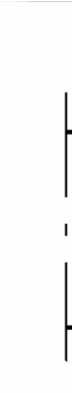 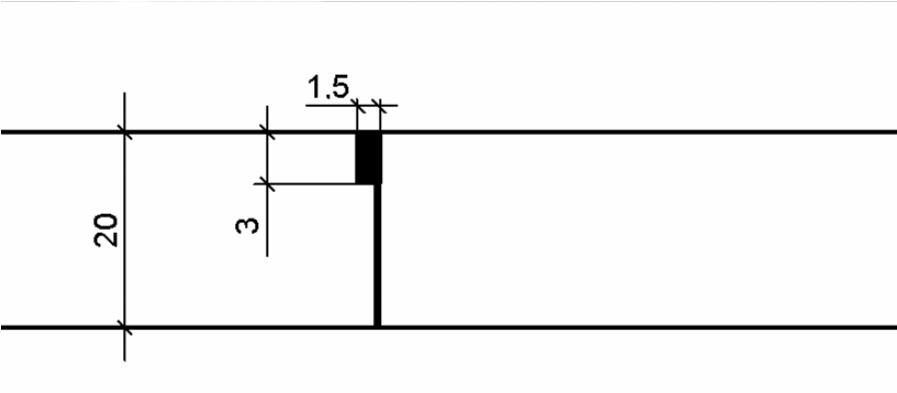 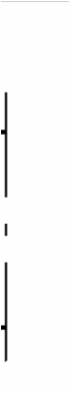 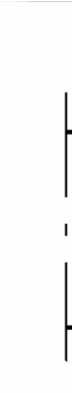 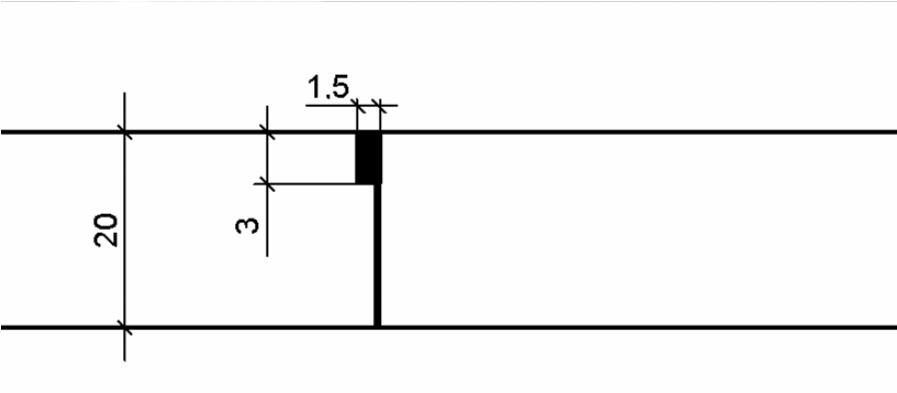 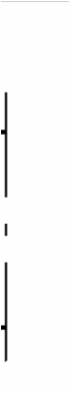 Szczelina skurczowa pozorna 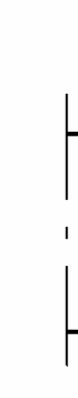 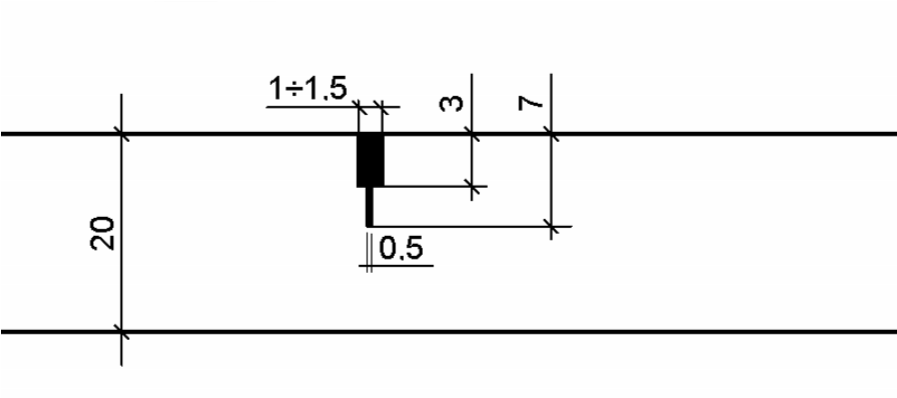 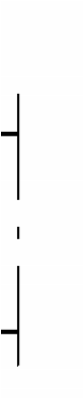 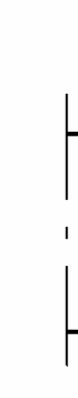 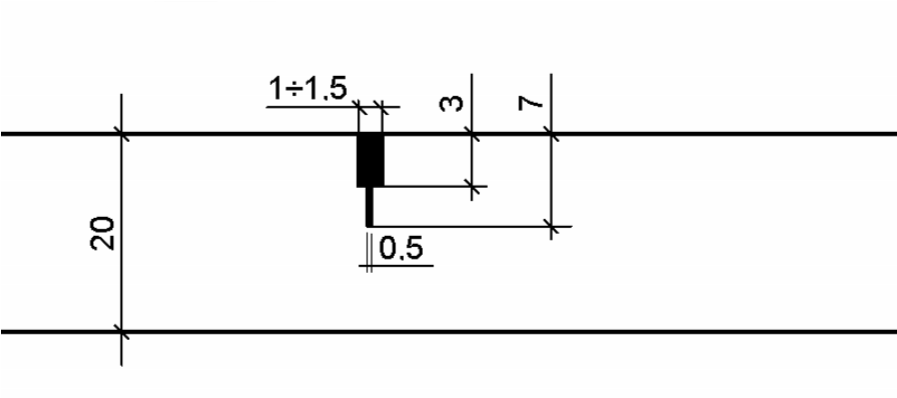 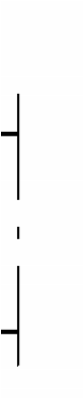 Szczelina przy krawężniku 	STWiORB 	 Przebudowa nawierzchni miejsc postojowych na ul. Rynek w Strzyżowie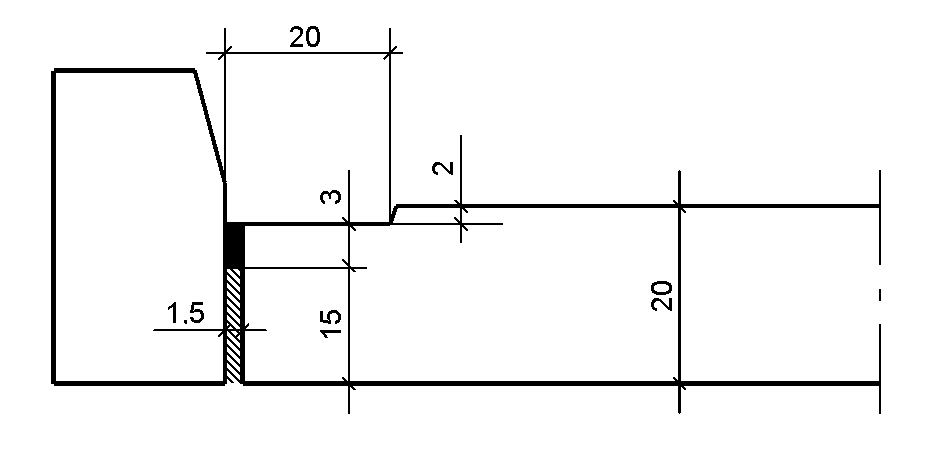 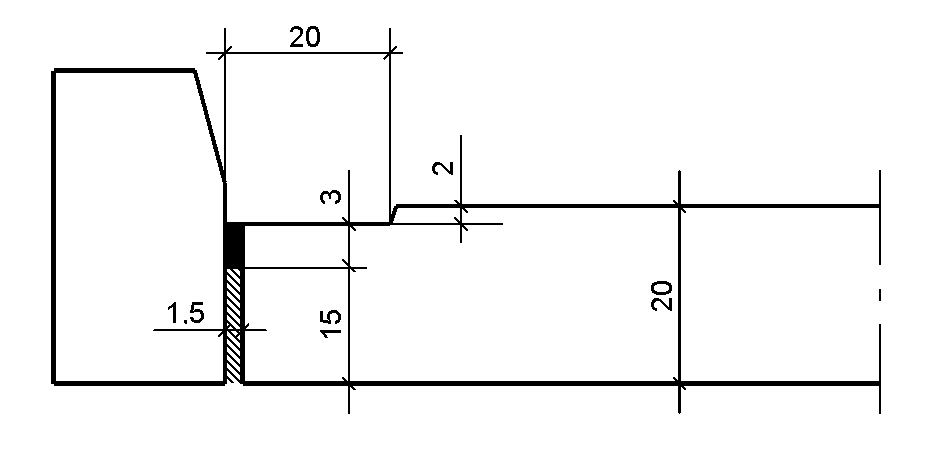 Szczelina nacięta w podbudowie (bez wypełnienia), na której będzie ułożona warstwa ścieralna z mieszanki mineralno-asfaltowej 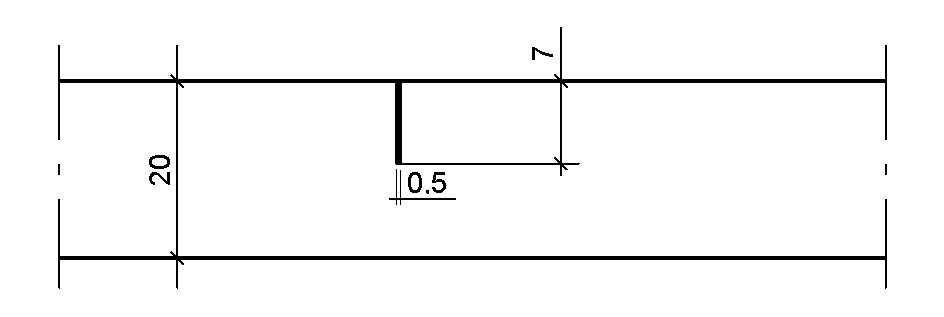 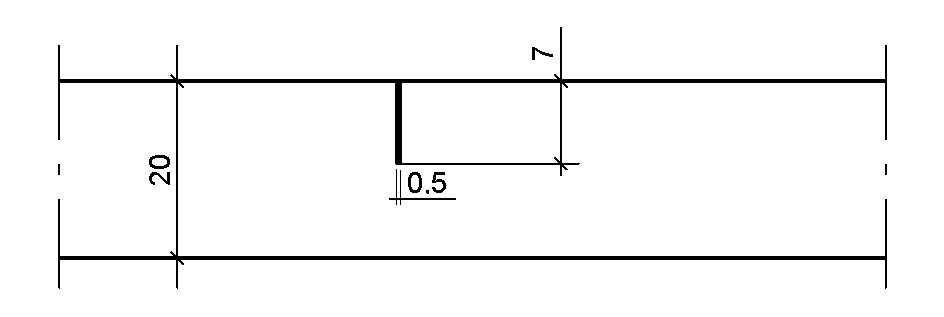 	STWiORB 	 SPECYFIKACJE TECHNICZNE WYKONANIA I ODBIORU ROBÓT BUDOWLANYCH ROZDZIAŁ D-05.00.00 NAWIERZCHNIE SPECYFIKACJE TECHNICZNE WYKONANIA I ODBIORU ROBÓT BUDOWLANYCH D - 05.03.01 NAWIERZCHNIA Z KOSTKI KAMIENNEJ 1. WSTĘP 1.1 Przedmiot STWiORB Przedmiotem niniejszej specyfikacji technicznej (STWiORB) są wymagania dotyczące wykonania i odbioru robót związanych z wykonywaniem nawierzchni z kostki kamiennej w ramach zadania p.n Remont cząstkowy nawierzchni z kostki kamiennej płyty Rynku w Strzyżow 1.2 Zakres stosowania STWiORB  Ogólna specyfikacja techniczna (STWiORB) jest materiałem pomocniczym do  opracowania specyfikacji technicznej wykonania i odbioru robót budowlanych (ST) stosowanej jako dokument przetargowy i kontraktowy przy zlecaniu i realizacji robót na drogach i ulicach.  1.3  Zakres robót objętych STWiORB  Ustalenia zawarte w niniejszej specyfikacji dotyczą zasad prowadzenia robót związanych z wykonywaniem nawierzchni kostkowych. nawierzchni chodników, dróg z kostki brukowej granitowej 4/6 cm kolor szary na podsypce cementowo-piaskowej . Konstrukcję nawierzchni chodników stanowi: Kostka brukowa granitowa 4/6 cm kolor szary – ułożona z zasypaniem szczelin pomiędzy kostkami dedykowaną fugą do kamienia Podsypka zaprawa cementowa M25 gr. 5 cm Podbudowa betonowa gr. 10 cm 1.4 Określenia podstawowe 1.4.1. Nawierzchnia twarda ulepszona - nawierzchnia bezpylna i dostatecznie równa, przystosowana do szybkiego ruchu samochodowego. 1.4.2. Nawierzchnia kostkowa - nawierzchnia, której warstwa ścieralna jest wykonana z kostek kamiennych. 1.4.3. Kamienna kostka brukowa – mały element brukowy z kamienia naturalnego, o wymiarach nominalnych między 50 mm a 300 mm, którego żaden wymiar powierzchni na ogół nie przekracza podwójnej grubości. Najmniejsza grubość nominalna wynosi 50 mm. 1.4.4. Kamienna kostka brukowa z powierzchnią obrabianą – kamienna kostka brukowa o zmodyfikowanym wyglądzie, uzyskanym w wyniku jednokrotnej lub wielokrotnej, mechanicznej lub termicznej obróbki powierzchni. 1.4.5. Powierzchnia z drobną fakturą – powierzchnia po obróbce, pozwalającej na uzyskanie różnicy maksimum 0,5 mm pomiędzy wypukłościami i wklęsłościami (na przykład przez polerowanie, szlifowanie lub piłowanie tarczą diamentowa albo piłą). 1.4.6. Powierzchnia szlifowana – powierzchnia polerowana bez połysku lub matowa. 1.4.7. Powierzchnia z gruba fakturą – powierzchnia po obróbce, pozwalającej na uzyskanie różnicy pomiędzy wypukłościami i wklęsłościami większej od 2 mm (na przykład przez groszkowanie, obrabianie mechaniczne, śrutowanie lub obróbkę płomieniową). 1.4.8. Groszkowanie – wykończenie powierzchni w postaci wypukłości i wklęsłości uzyskanych za pomocą czteropunktowego groszkownika. 1.4.9. Obrabianie mechaniczne – wykończenie powierzchni z widocznymi śladami narzędzi, uzyskane z zastosowaniem obróbki mechanicznej. 1.4.10. Powierzchnia ciosana – powierzchnia po rozłupaniu, nieobrobiona. 1.4.11. Pozostałe określenia podstawowe są zgodne z obowiązującymi, odpowiednimi polskimi normami i z definicjami podanymi w STWiORB D-M-00.00.00 Wymagania ogólne[1]  pkt 1.4.  1.5 Ogólne wymagania dotyczące robót   Ogólne wymagania dotyczące robót podano w STWiORB D-M-00.00.00 Wymagania ogólne [1] pkt 1.5. 2.  MATERIAŁY 2.1 Ogólne wymagania dotyczące materiałów  Ogólne wymagania dotyczące materiałów, ich pozyskiwania i składowania, podano w STWiORB D-M-00.00.00 Wymagania ogólne [1] pkt 2. Należy stosować materiały dopuszczone do stosowania na podstawie Ustawy o wyrobach budowlanych [22].  2.2  Kostka brukowa z kamienia naturalnego Do nawierzchni drogowych należy stosować kostkę brukową spełniająca wymagania normy PN-EN 1342 [9].  Producent powinien dostarczyć opis petrograficzny skały, z której wykonana jest kostka, z uwzględnieniem nazwy petrograficznej danego rodzaju skały zgodnie z PN-EN 12407 [13]. Producent/dostawca powinien podać, czy wyrób był poddany chemicznej obróbce powierzchni i jaka to była obróbka. 2.2.1. Dopuszczalne odchyłki wymiarowe 2.2.1.1. Odchyłki od wymiarów powierzchni elementu Odchyłki od nominalnych wymiarów powierzchni elementu, zmierzonych zgodnie z PN-EN 1342 [9] powinny odpowiadać wartościom podanym w tablicy 1.  Tablica 1. Odchyłki od nominalnych wymiarów powierzchni 2.2.1.2. Odchyłki od grubości elementu Odchyłki od wymiaru nominalnego grubości, mierzone zgodnie z PN-EN 1342 [9], w zależności od klasy, powinny odpowiadać wartościom podanym w tablicy 2. Tablica 2. Odchyłki od nominalnej grubości  2.2.1.3. Wymagania szczególne Jeżeli kamienne kostki brukowe są układane w kształcie wachlarza, stosowane są również kostki trapezowe i podłużne. Dla takiego zastosowania dostawa kostek brukowych może zawierać maksymalnie 10% kostek brukowych, których wymiary przekraczają odchyłki o nie więcej niż 10 mm.   2.2.2. Odchyłka od prostopadłości powierzchni bocznej elementu Odchyłka od prostopadłości powierzchni bocznej, mierzonej zgodnie z PN-EN 1342 [9], nie powinna przekraczać 15 mm w odniesieniu do powierzchni. 2.2.3. Nierówności powierzchni kostki   Wgłębienia i wypukłości na powierzchni elementu, mierzone zgodnie z PN-EN 1342 [9], nie powinny przekraczać odchyłek podanych w tablicy 3.  Tablica 3. Odchyłki od nierówności powierzchni 2.2.4. Odporność kostki na zamrażanie/rozmrażanie Kamień, z którego wykonana jest kostka powinien, w zależności od klasy kostki, spełniać wymagania podane w tablicy 4.   Tablica 4. Oporność na zamrażanie/rozmrażanie *) W przypadku niektórych szczególnych zastosowań może być właściwe stosowanie innych cykli badawczych, np. zamrażanie w wodzie, zamrażanie do niższej temperatury, badanie próbek zanurzonych w nieporowatych granulkach krzemionkowych lub zastosowanie innej liczby cykli. W takich przypadkach można stosować wymaganie innej Polskiej Normy, a odstępstwo powinno być odnotowane w sprawozdaniu z badania kostki. 2.2.5. Wytrzymałość na ściskanie   Producent powinien deklarować wytrzymałość na ściskanie (MPa) jako minimalną wartość przewidywaną w odniesieniu do pojedynczych próbek do badania, badanych zgodnie z PN-EN 1926 [10]. Jeżeli właściwość ta nie jest określana, należy to odnotować.  Jeśli dokumentacja projektowa, ani ST nie podają inaczej, wytrzymałość na ściskanie w stanie powietrzno-suchym, powinna wynosić nie mniej niż 130 MPa. 2.2.6. Odporność na ścieranie  Producent powinien deklarować odporność na ścieranie (długość cięciwy w mm) jako maksymalną wartość przewidywaną w odniesieniu do pojedynczych próbek do badania, badanych zgodnie z PN-EN 1342 [9]. Jeżeli właściwość ta nie jest określana, należy to odnotować. Odporność na ścieranie, badana zgodnie z PN-EN 1342 [9], zał. B, powinna wynosić nie więcej niż 20 mm.  2.2.7. Odporność na poślizg  Producent powinien deklarować minimalną wartość odporności na poślizg powierzchni niepolerowanej (USRV), przewidywaną w odniesieniu do pojedynczych kostek brukowych o powierzchni z drobną fakturą, badanych zgodnie z PN-EN 1342 [9], zał. C. Jeżeli właściwość ta nie jest określana, należy to odnotować.  Uznaje się, że kostki brukowe z grubą fakturą powierzchni oraz z powierzchnią ciosaną mają zadowalającą odporność na poślizg. Nie można ich badać w sposób wiarygodny.  Właściwości kostek brukowych, gdy są już ułożone, mogą wykazywać inną wartość odporności na poślizg w stosunku do wartości określonej na pojedynczych kostkach brukowych lub próbkach badawczych. Wartość odporności na poślizg powierzchni niepolerowanych odnosi się do kostek brukowych w takim stanie, w jakim zostały wyprodukowane; pozwala to na zapewnienie właściwej odporności na poślizg/poślizgnięcie po ułożeniu.  Jeśli wartość USRV uzyskana w czasie pomiaru z użyciem szerokiego ślizgacza na wahadle typu TRL jest większa od 35, kostka brukowa może być uznana za bezpieczną. 2.2.8. Nasiąkliwość  Producent powinien deklarować nasiąkliwość (w % masy) jako maksymalną wartość przewidywaną w odniesieniu do pojedynczych próbek, badanych zgodnie z PN-EN 13755 [12], jeżeli jest takie wymaganie.  Jeżeli ST ani dokumentacja projektowa nie precyzują inaczej, można przyjąć, że nasiąkliwość kamienia kostki nie powinna przekraczać 0,5%.  2.2.9. Wygląd zewnętrzny  Kamień jest naturalnym materiałem, który może mieć wygląd zróżnicowany pod względem barwy, użylenia i struktury, dlatego też ogólną charakterystykę wyglądu zewnętrznego można podać na podstawie jednej próbki lub kilku próbek. Próbka odniesienia powinna składać się z pewnej liczby kostek brukowych z kamienia naturalnego o wymiarach wystarczających do przedstawienia wyglądu gotowego wyrobu i dać ogólne pojęcie w odniesieniu do barwy, wzoru użylenia, struktury i wykończenia powierzchni. Próbka powinna przedstawiać ogólną tonację zabarwienia i wykończenia kamienia naturalnego, lecz nie powinna w jakikolwiek sposób sugerować całkowitej jednolitości barwy i użylenia dostarczonej partii na podstawie próbki. Próbkę odniesienia należy przekazać odbiorcy w celu zaprezentowania określonych charakterystycznych właściwości oferowanego materiału, takich jak pustki w trawertynie, pory kanalikowe w marmurze, rysy szkliste, plamy, żyły krystaliczne i rdzawe plamy. Wymienionych właściwości nie traktuje się jako wady i nie wykorzystuje się jako powodu do odrzuceniamateriału. Do próbki powinna być dołączona informacja zawierająca nazwę i adres producenta lub dostawcy jak również identyfikacja materiału łącznie z nazwą handlową, opisem petrograficznym, krajem pochodzenia i rejonem wydobycia. Próbki odniesienia powinny także pokazywać proponowane wykończenie powierzchni. Każde porównanie próbek do badań z próbkami odniesienia powinno polegać na obserwacji tych próbek umieszczonych naprzeciw siebie, z odległości dwóch metrów w warunkach normalnego oświetlenia i zapisaniu jakichkolwiek widocznych różnic dotyczących wyglądu, struktury lub barwy. 2.3 Materiały na podsypkę pod nawierzchnię  Zgodnie z niniejszą STWiORB nawierzchnię z kostki kamiennej należy układać na dedykowanej zaprawie cementowej marki M25 do kostki kamiennej granitowej. 2.3.1.Dedykowana zaprawa cementowa marki M25 minimalne parametry: Woda stosowana do podsypki powinna odpowiadać wymaganiom normy PN-EN 1008 [19]. 2.4 Materiały warstwy szczepnej  Zgodnie z niniejszą STWiORB w celu zwiekszenia przyczepności warstwy podsypkowej i kostki kamiennej należy układać polimerowo-cementowej warstwie szczepnej  do kostki kamiennej granitowej. 2.4.1.Dedykowana zaprawa polimerowo-cementowa minimalne parametry: 	-przyczepność do podłoża  	 	 	>1,8MPa 	-mrozoodporna 	 	 2.4.2. Woda Woda stosowana do podsypki powinna odpowiadać wymaganiom normy PN-EN 1008 [19]. 2.5 Materiały do wypełnienia spoin Do wypełnienia spoin nawierzchni można stosować:  – masę zalewową. 2.5.1. Zaprawa fugująca Woda stosowana do podsypki powinna odpowiadać wymaganiom normy PN-EN 1008 [19]. 3. SPRZĘT 3.1 Ogólne wymagania dotyczące sprzętu  Ogólne wymagania dotyczące sprzętu podano w STWiORB D-M-00.00.00 Wymagania ogólne [1] pkt 3. 3.2 Sprzęt do wykonania nawierzchni z kostki kamiennej  Wykonawca przystępujący do wykonania nawierzchni z kostek kamiennych powinien wykazać się możliwością korzystania z następującego sprzętu: − betoniarki, do wytwarzania betonu i zapraw oraz przygotowywania podsypki cementowopiaskowej, − ubijaków ręcznych i mechanicznych, do ubijania kostki, − wibratorów płytowych i lekkich walców wibracyjnych, do ubijania kostki po pierwszym ubiciu ręcznym. 4. TRANSPORT 4.1 Ogólne wymagania dotyczące transportu  Ogólne wymagania dotyczące transportu podano w STWiORB D-M-00.00.00 Wymagania ogólne [1] pkt 4. 4.2 Transport materiałów 4.2.1. Transport kostek kamiennych 	 	Kostki kamienne przewozi się dowolnymi środkami transportowymi.  Kostkę klasy T1 należy układać na podłodze obok siebie tak, aby wypełniła całą powierzchnię środka transportowego. Na tak ułożonej warstwie należy bezpośrednio układać następne warstwy.  Kostkę klasy T2 można przewozić luźno usypaną. Ładowanie ręczne kostek powinno być wykonywane bez rzucania. Przy użyciu przenośników taśmowych, kostki powinny być podawane i odbierane ręcznie.  	Kostkę klasy T2  należy ustawiać w stosy. Kostkę klasy T1  można składować w pryzmach.  	Wysokość stosu lub pryzm nie powinna przekraczać 1 m. 4.2.2.  Transport zapraw  Zaprawy można przewozić dowolnymi środkami transportowymi w warunkach zabezpieczających je przed rozsypywaniem i zanieczyszczeniem. 5. WYKONANIE ROBÓT 5.1 Przygotowanie Ogólne zasady wykonania robót  	Ogólne zasady wykonania robót podano w STWiORB D-M-00.00.00 Wymagania ogólne [1] pkt 5. 5.2 Przygotowanie podbudowy  Jeżeli w dokumentacji projektowej lub ST przewidziano wykonanie nawierzchni z kostki kamiennej na podbudowie z betonu cementowego C25/30 podbudowy powinny odpowiadać wymaganiom zawartym w odpowiednich STWiORB: 5.3 Warunki układania nawierzchni z kostki Kostkę na zaprawie cementowej można układać bez środków ochronnych przed mrozem, jeżeli temperatura otoczenia wynosi +5°C lub wyższa. Nie należy układać kostki w temperaturze 0°C lub niższej. Jeżeli w ciągu dnia temperatura utrzymuje się w granicach 0÷+5°C, a w nocy spodziewane są przymrozki, bruk należy zabezpieczyć przez nakrycie, np. matami ze słomy, papą lub innym materiałem o złym przewodnictwie ciepła. 5.4 Ułożenie podsypki  Podsypkę należy układać na wykonanej zgodnie z dokumentacją projektową i odpowiednio zagęszczonej podbudowie. Grubość podsypki powinna wynosić 5 cm. 5.5.1. Podsypka polimerowo-cementowa Na przygotowaną powierzchnię rozkładamy warstwę materiału podsypki cementowej Następnie kostkę maczamy w wcześniej przygotowanym szlamie/ warstwie czepnej i metodą mokre na mokre obsadzamy w warstwie podsypkowej Po przygotowaniu powierzchni docelowej przystępujemy do fugowania powierzchni materiałem fugą zalewową poprzez rozrobienie produktu ze ściśle określoną ilości wody, wylaniem go na powierzchnię brukową, rozprowadzeniem "ściągaczką/raklą/gumą",odczekaniem odpowiedniego czasu i spłukaniem myjką ciśnieniową. Po tak przeprowadzonym zabiegu powierzchnia zostaje czysta, szczeliny zafugowane. Produkt nie wymaga dalszej pielęgnacji. 5.5 Układanie nawierzchni z kostki kamiennej 5.6.1. Desenie układania kostek – warunki ogólne  Kostka użyta do układania nawierzchni powinna być jednego gatunku i z jednego rodzaju skał. Jedynie środkiem jezdni, w celu rozgraniczenia kierunków ruchu, może być ułożony pas podłużny z jednego lub dwóch rzędów kostek odmiennego koloru, lecz o zbliżonej wytrzymałości. Kostkę można układać w różne desenie: − deseń rzędowy prosty, który uzyskuje się przez układanie kostki rzędami prostopadłymi do osi drogi, − deseń rzędowy ukośny, który otrzymuje się przez układanie kostki rzędami pod kątem 45° do osi drogi, − deseń w jodełkę, który otrzymuje się przez układanie kostki pod kątem 45° w przeciwne strony na każdej połowie jezdni, − deseń łukowy, który otrzymuje się przez układanie kostki w kształcie łuku lub innych krzywych,  − kostka w ściekach powinna być ułożona w dwa rzędy równoległe do krawężników.  Deseń nawierzchni z kostki kamiennej powinien być dostosowany do wielkości kostki i zgodny z dokumentacją projektową.  Przy różnych wymiarach kostki w klasie T1, zaleca się układanie jej w formie desenia łukowego, który poza tym nie wymaga przycinania kostek przy krawężnikach. W klasie T2, kostki duże o wysokości kostki od 16 do 18 cm powinny być układane w rzędy poprzeczne. Kostki średnie o wysokości od 12 do 14 cm oraz kostki małe, o wysokości od 8 do 10 cm, mogą być układane w rzędy poprzeczne, w rzędy ukośne lub w jodełkę.  Układanie kostek w rzędy poprzeczne przy krawężnikach wymaga stosowania kostek regularnych łącznikowych dla uzyskania mijania się spoin w kierunku podłużnym.  Szerokość spoin między kostkami nie powinna przekraczać 10 mm, a w miejscach „trudnych”, w przypadku kostek w klasie T1: 12 mm. Jedynie nawierzchnie z kostek dużych układanych na łukach o dużych promieniach powinny mieć spoiny poszerzone o        5 do 15 mm od środka łuku na zewnątrz. Spoiny w sąsiednich rzędach powinny się mijać co 1/2, a co najmniej o 1/4 szerokości kostki.  5.6.2. Szczególne warunki układania kostki brukowej  5.6.2.1. Układanie kostek w łuki  Przy deseniu w łuki długość cięciwy łuku należy określić przez podzielenie szerokości jezdni między krawężnikami na ustaloną ilość równych pasów. Poszczególne elementy desenia powinny spełniać następujące wymagania: pasy powinny być tak ułożone, aby linia krawężników  pokrywała się z linią środków łuków, długość cięciwy łuków powinna wynosić 1,10 do 1,70 m, styczne w punkcie zbieżności sąsiednich łuków powinny tworzyć kąt zbliżony do prostego, wierzchołki łuków powinny być zwrócone w kierunku wzniesienia drogi, styczne do końców skrajnych półłuków powinny być prostopadłe do linii krawężników. Powyższe wymagania ilustruje rys. nr 1. 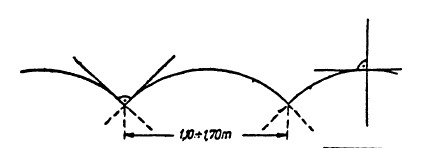 Rys. 1. Parametry desenia w łuki Na spadkach łuki powinny być zwrócone wypukłością w stronę wzniesienia. Łuki należy łączyć wspólnymi kostkami, tak aby wypadły one na jednej linii równoległej do osi drogi (patrz rys. 2). 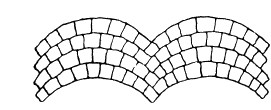 Rys. 2. Łączenie dwóch łuków wspólnymi kostkami 5.6.2.2. Układanie kostek w rzędy ukośne  W przypadku układania małych i średnich kostek w rzędy ukośne, rzędy te powinny być przy krawężniku zaokrąglone prostopadle do osi drogi, tak aby pierwsze kostki leżały prostopadle do krawężnika (patrz rys. 3). 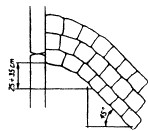 Rys. 3. Zaokrąglenie rzędów kostek przy krawężniku 5.6.2.3. Układanie dużych kostek na łukach   Przy układaniu dużych kostek na łukach, na stosunkowo niewielkich promieniach można zastosować spoiny poszerzone o 5 do 15 mm od środka łuku na zewnątrz lub układać kostki od krawędzi łuków rzędami prostopadłymi do stycznych w krańcowych punktach łuku na całej szerokości jezdni. Powstałe w ten sposób kliny na środku łuku powinny być wypełnione kostkami, jak na rys. 4.   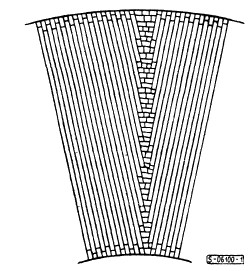 Rys.4. Szczegół układania dużych kostek na łukach   5.6.2.4. Układanie kostek na skrzyżowaniach  W przypadku układania kostek dużych na skrzyżowaniach o różnym natężeniu ruchu, układ rzędów jezdni o dużym natężeniu ruchu powinien być wprowadzony w jezdnię o ruchu mniej intensywnym, na szerokość nie mniejszą od szerokości ulicy lub drogi o większym natężeniu ruchu mierzonej w linii jej zabudowy. Na skrzyżowaniach o jednakowym natężeniu ruchu rzędy kostek powinny być ułożone prostopadle do kierunku ruchu, łącząc rzędy ulic po przekątnych. 5.6.3. Szczeliny dylatacyjne  Szczeliny dylatacyjne poprzeczne należy stosować w nawierzchniach z kostki na zaprawie cementowej w odległości od 10 do 15 m oraz w takich miejscach, w których występuje dylatacja podbudowy lub zmiana sztywności podłoża.  Szczeliny podłużne należy stosować przy ściekach na jezdniach wszelkich szerokości oraz pośrodku jezdni, jeżeli szerokość jej przekracza 10 m lub w przypadku układania nawierzchni połową szerokości jezdni.  Przy układaniu nawierzchni z kostki na podbudowie betonowej - na podsypce cementowożwirowej z zalaniem spoin zaprawą cementowo-piaskową, szczeliny dylatacyjne warstwy jezdnej należy wykonywać nad szczelinami podbudowy. Szerokość szczelin dylatacyjnych powinna wynosić od 8 do 12 mm. 5.6.4. Ubijanie kostki  Sposób ubijania kostki powinien być dostosowany do rodzaju podsypki oraz materiału do wypełnienia spoin. a) Kostkę na podsypce z kruszywa przy wypełnieniu spoin kruszywem należy ubijać trzykrotnie.  Pierwsze ubicie ma na celu osadzenie kostek w podsypce i wypełnienie dolnych części spoin materiałem z podsypki. Obniżenie kostki w czasie pierwszego ubijania powinno wynosić od 1,5 do 2,0 cm.  Ułożoną nawierzchnię z kostki zasypuje się mieszaniną kruszywa o uziarnieniu od 0 do 4 mm, polewa wodą i szczotkami wprowadza się kruszywo w spoiny. Po wypełnieniu spoin trzeba nawierzchnię oczyścić szczotkami, aby każda kostka była widoczna, po czym należy przystąpić do ubijania.  Ubijanie kostek wykonuje się ubijakami stalowymi o ciężarze około 30 kg, uderzając ubijakiem każdą kostkę oddzielnie. Ubijanie w przekroju poprzecznym prowadzi się od krawężnika do środka jezdni. 	 	Drugie ubicie należy poprzedzić uzupełnieniem spoin i polać wodą.  Trzecie ubicie ma na celu doprowadzenie nawierzchni kostkowej do wymaganego przekroju poprzecznego i podłużnego jezdni. Zamiast trzeciego ubijania można stosować wałowanie walcem o masie do 10 t - najpierw w kierunku podłużnym, postępując od krawężników w kierunku osi, a następnie w kierunku poprzecznym. Kostkę na podsypce kruszywowo-cementowej przy wypełnianiu spoin zaprawą cementowopiaskową, należy ubijać dwukrotnie.  Pierwsze mocne ubicie powinno nastąpić przed zalaniem spoin i spowodować obniżenie kostek do wymaganej niwelety.  Drugie - lekkie ubicie, ma na celu doprowadzenie ubijanej powierzchni kostek do wymaganego przekroju poprzecznego jezdni. Drugie ubicie następuje bezpośrednio po zalaniu spoin zaprawą cementowo-piaskową. Zamiast drugiego ubijania można stosować wibratory płytowe lub lekkie walce wibracyjne. Kostkę na podsypce kruszywowej  przy wypełnieniu spoin masą zalewową należy ubijać trzykrotnie. Spoiny zalewa się po całkowitym trzykrotnym ubiciu nawierzchni.  Kostki, które pękną podczas ubijania powinny być wymienione na całe. Ostatni rząd kostek na zakończenie działki roboczej, przy ubijaniu należy zabezpieczyć przed przesunięciem za pomocą np. belki drewnianej umocowanej szpilkami stalowymi w podłożu. 5.6.5. Wypełnienie spoin Wypełnienie spoin  zaprawą cementowo-piaskową można stosować przy nawierzchniach z kostki każdego typu układanej na podsypce cementowo-kruszywowej.  Wypełnienie spoin kruszywem można stosować przy nawierzchnia układanych na podsypce kruszywowej. Wypełnienie spoin masą zalewową można stosować przy nawierzchniach układanych na podsypce kruszywowej lub cementowo-kruszywowej. Materiały do wykonania wypełnienia spoin powinny odpowiadać wymaganiom podanym w pkcie  2.5.  Wypełnienie spoin zaprawą cementowo-piaskową powinno być wykonane z zachowaniem następujących wymagań: − przed rozpoczęciem zalewania kostka powinna być oczyszczona i dobrze zwilżona wodą z dodatkiem 1% cementu w stosunku objętościowym, − głębokość wypełnienia spoin zaprawą cementowo-piaskową powinna wynosić około              5 cm, − zaprawa cementowo-piaskowa powinna całkowicie wypełnić spoiny i tworzyć monolit z kostką.  Wypełnienie spoin masą zalewową powinno być wykonane z zachowaniem następujących wymagań: − spoiny przed zalaniem masą zalewową powinny być suche i dokładnie oczyszczone na głębokość około 5 cm, − bezpośrednio przed zalaniem masa powinna być podgrzana do temperatury od 150 do 180°C, chyba że producent wymaga inaczej, − masa powinna dokładnie wypełniać spoiny i wykazywać dobrą przyczepność do kostek.  Wypełnianie spoin przez zamulanie kruszywem powinno być wykonane z zachowaniem następujących wymagań: − w czasie zamulania kruszywo powinno być obficie polewane wodą, aby wypełniło całkowicie spoiny, 5.6.6. Połączenia odcinków dziennej działki roboczej  Przy układaniu kostki na podsypce cementowo-kruszywowej przy zakończeniu dziennej działki roboczej, ostatnie trzy rzędy kostki powinny być ułożone na podsypce kruszywowej i zasypane kruszywem. Przy przystępowaniu do pracy w następnym dniu roboczym, te trzy rzędy powinny być rozebrane i kruszywo usunięte. 5.6 5.7. Pielęgnacja nawierzchni 	 	Sposób pielęgnacji nawierzchni zależy od rodzaju wypełnienia spoin i od rodzaju podsypki.  Pielęgnacja nawierzchni kostkowej, której spoiny są wypełnione zaprawą cementowopiaskową  polega na polaniu nawierzchni wodą w kilka godzin po zalaniu spoin i utrzymaniu jej w stałej wilgotności przez okres jednej doby. Następnie nawierzchnię należy przykryć piaskiem i utrzymywać w stałej wilgotności przez okres 7 dni. Po upływie od 2 do 3 tygodni - w zależności od warunków atmosferycznych, nawierzchnię należy oczyścić dokładnie z piasku i można oddać do ruchu.  Nawierzchnia kostkowa, której spoiny zostały wypełnione masą zalewową, może być oddana do ruchu bezpośrednio po wykonaniu, bez czynności pielęgnacyjnych.  Nawierzchnia kostkowa, której spoiny zostały wypełnione piaskiem i pokryte warstwą kruszywa, można oddać natychmiast do ruchu. Piasek podczas ruchu wypełnia spoiny i po kilku dniach pielęgnację nawierzchni można uznać za ukończoną. 6. KONTROLA JAKOŚCI ROBÓT 6.1. Ogólne zasady kontroli jakości robót  Ogólne zasady kontroli jakości robót podano w STWiORB   D-M-00.00.00 Wymagania ogólne [1] pkt 6. 6.1 Badania przed przystąpieniem do robót Przed przystąpieniem do robót Wykonawca powinien:  − uzyskać wymagane dokumenty, dopuszczające wyroby budowlane do obrotu i powszechnego stosowania (np. stwierdzenie o oznakowaniu materiału znakiem CE lub znakiem budowlanym B, deklarację właściwości użytkowych, krajową lub europejską ocenę techniczną, ew. badania materiałów wykonane przez dostawców itp.), − ew. wykonać własne badania właściwości materiałów przeznaczonych do wykonania robót, określone przez Inżyniera,  Wszystkie dokumenty oraz wyniki badań Wykonawca przedstawia Inżynierowi do akceptacji. 6.2 Badania w trakcie robót Badania w trakcie budowy powinny być przeprowadzane systematycznie i polegają na sprawdzaniu stale, w miarę postępu robót, jakości używanych materiałów i zgodności wykonywanych robót z dokumentacją projektową i ST. Wyniki badań w czasie budowy powinny być wpisane do dziennika budowy.  6.3.1. Badanie jakości materiałów  Badanie jakości materiałów polega na sprawdzeniu dokumentów dostawy na zgodność z wymaganiami podanymi w pkcie 2.  Dodatkowo z każdej dostawy kostek należy pobrać próbkę składającą się z  6 próbek i zbadać  na zgodność z wymaganiami podanymi w tablicach 1, 2 i 3. W przypadku stwierdzonych niezgodności partię kostek należy odrzucić.   6.3.2. Sprawdzenie podsypki  Sprawdzenie podsypki polega na stwierdzeniu jej zgodności z dokumentacją projektową oraz z wymaganiami określonymi w p. 5.5.  W warunkach polowych, na budowie, wilgotność podsypki cementowo-kruszywowej można sprawdzić przez ściśnięcie w garści podsypki, która po otwarciu dłoni powinna stanowić bryłkę nie wykazującą śladów wody, natomiast przy naciśnięciu palcem bryłka powinna rozsypać się. Grubość podsypki nie powinna różnić się od projektowanej o więcej niż 1 cm. 6.3.3. Badanie prawidłowości układania kostki Badanie prawidłowości układania kostki powinno być prowadzone przez cały okres robót na zgodność z pktem 5.6 oraz z dokumentacją projektową. Należy kontrolować na bieżąco:  zgodność układanego desenia z dokumentacją projektową, wykonanie szczelin dylatacyjnych zgodnie z pktem 5.6.3., sposób ubijania nawierzchni w zależności od stosowanej podsypki zgodnie z pktem 5.6.4., rodzaj materiału użytego do wypełniania spoin w zależności od zastosowanej podsypki, na zgodność z pktem 5.6.5 w przypadku stosowania zaprawy cementowo-piaskowej należy skontrolować dokumenty dostawy cementu i kruszywa na zgodność z ST oraz pobrać próbki zaprawy i sprawdzić, czy ma po 28 dniach wytrzymałość 30 MPa, w przypadku zamulania szczelin kruszywem należy skontrolować dokumenty dostawy na zgodność z wymaganiami ST, w przypadku stosowania masy zalewowej należy skontrolować właściwości masy na podstawie dokumentów dostawy.  e) kontrola wypełnienia spoin Przed wypełnieniem spoin należy skontrolować: czy szczeliny są dokładnie oczyszczone i wysuszone, w przypadku wypełniania spoin zaprawą cementowo-piaskową, czy szczeliny są dobrze zwilżone wodą z dodatkiem 1% cementu w stosunku objętościowym, w przypadku zamulania kruszywem, czy w czasie zamulania kruszywo jest obficie polewane wodą, aby wypełniło całkowicie spoiny, w przypadku masy zalewowej należy skontrolować, czy została ona podgrzana do temperatury  wymaganej przez producenta. f) kontrola przeprowadzenia pielęgnacji nawierzchni     Należy kontrolować sposób i czas trwania pielęgnacji nawierzchni w zależności od  rodzaju  podsypki, na zgodność z pktem 5.7.  6.4. Badania po zakończeniu robót Badanie po zakończeniu robót obejmuje: 6.4.1.Sprawdzenie cech geometrycznych  nawierzchni  Częstotliwość oraz zakres badań i pomiarów wykonanej nawierzchni z kostek kamiennych przedstawiono w tablicy 5. Tablica 5. Częstotliwość i zakres badań cech geometrycznych nawierzchni 6.4.1.1. Sprawdzenie równości podłużnej i poprzecznej  W pomiarach równości podłużnej i poprzecznej konstrukcji nawierzchni należy stosować metodę pomiaru ciągłego równoważną użyciu łaty i klina, np. z wykorzystaniem planografu (w miejscach niedostępnych dla planografu pomiar z użyciem łaty i klina). Długość łaty w pomiarze równości podłużnej powinna wynosić 4 m, a w pomiarze równości poprzecznej 2 m.  Odchylenia od łaty profilowej nie powinny przekraczać 10 mm. 6.4.1.2..Spadki poprzeczne  Spadki poprzeczne nawierzchni powinny być zgodne z dokumentacją projektową z tolerancją ± 0,5%. 6.4.1.3.Rzędne wysokościowe  Różnice pomiędzy rzędnymi wykonanej nawierzchni i rzędnymi projektowanymi nie powinny przekraczać +1 cm i -2 cm. 6.4.1.4.Ukształtowanie osi  Oś nawierzchni w planie nie może być przesunięta w stosunku do osi projektowanej o więcej niż ±5 cm. 6.4.1.5.. Szerokość nawierzchni 	 	Szerokość nawierzchni nie może różnić się od szerokości projektowanej o więcej niż ±5 cm. 6.Grubość podsypki  	Dopuszczalne odchyłki od projektowanej grubości podsypki nie powinny przekraczać ±1,0 cm. Sprawdzenie wypełnienia spoin  	Badanie prawidłowości wypełnienia spoin polega na sprawdzeniu zgodności z wymaganiami zawartymi w p. 5.6.5.  Sprawdzenie wypełnienia spoin wykonuje się co najmniej w pięciu dowolnie obranych miejscach na każdym kilometrze przez wykruszenie zaprawy na długości około         10 cm i zmierzenie głębokości wypełnienia spoiny zaprawą, a przy zaprawie cementowo-piaskowej i masie zalewowej - również przez sprawdzenie przyczepności zaprawy lub masy zalewowej do kostki. Spoiny powinny być wypełnione na głębokość co najmniej           5 cm.  Szerokość spoin powinna być odpowiednia dla zastosowanego desenia i być zgodna z pktem 5.6.1. Szerokość i sposób wykonania szczelin dylatacyjnych należy kontrolować na zgodność z pktem 5.6.3. 6.4.3. Badanie prawidłowego ubicia kostki  Ubicie kostki sprawdza się przez swobodne jednokrotne opuszczenie z wysokości 15 cm ubijaka o masie 25 kg na poszczególne kostki. Pod wpływem takiego uderzenia osiadanie kostek nie powinno być dostrzegane. 7. OBMIAR ROBÓT 7.1. Ogólne zasady obmiaru robót  Ogólne zasady obmiaru robót podano w STWiORB  D-M-00.00.00 Wymagania ogólne [1] pkt 7. 7.1 Jednostka obmiarowa  Jednostką obmiarową jest m2 (metr kwadratowy) wykonanej nawierzchni z kostki kamiennej. 8.  ODBIÓR ROBÓT 8.1 Ogólne zasady odbioru robót  Ogólne zasady odbioru robót podano w STWiORB D-M-00.00.00 Wymagania ogólne [1] pkt 8.  Roboty uznaje się za wykonane zgodnie z dokumentacją projektową, SST i wymaganiami Inżyniera, jeżeli wszystkie pomiary i badania z zachowaniem tolerancji według pktu 6 dały wyniki pozytywne. 8.2 Odbiór robót zanikających i ulegających  zakryciu Roboty związane z wykonaniem podsypki należą do robót ulegających zakryciu. Zasady ich odbioru są określone w STWiORB D-M-00.00.00 Wymagania ogólne [1] pkt 8.2. 9. PODSTAWA PŁATNOŚCI 9.1 Ogólne ustalenia dotyczące podstawy płatności  Ogólne ustalenia dotyczące podstawy płatności podano w STWiORB D-M-00.00.00 Wymagania ogólne pkt 9. 9.2  Cena jednostki obmiarowej 	 	Cena wykonania 1 m2 nawierzchni z kostki kamiennej obejmuje: − prace pomiarowe i roboty przygotowawcze, − oznakowanie robót, − dostarczenie materiałów, − wykonanie podsypki, − ułożenie i ubicie kostki, − wypełnienie spoin, − pielęgnację nawierzchni, − przeprowadzenie badań i pomiarów wymaganych w specyfikacji technicznej. 10. PRZEPISY ZWIĄZANE 10.1 Ogólne specyfikacje techniczne (STWiORB) 10.3  Inne dokumenty 22. Obwieszczenie Marszałka Sejmu Rzeczypospolitej Polskiej z dnia 8 września 2016 r. w sprawie ogłoszenia jednolitego tekstu ustawy o wyrobach budowlanych (Dz.U. 2016 poz. 1570 z późn. zm.) Egzemplarz 01 Nazwa inwestycji: Przebudowa nawierzchni miejsc postojowych na ul. Rynek w StrzyżowieLokalizacja obiektu budowlanego: Strzyżów obręb 1 dz. ewid. nr Inwestor: Gmina Strzyżów,  Adres Inwestora: ul. Przecławczyka 5, 38 -100 Strzyżów Nr specyfikacji Kod CPV Tytuł specyfikacji ROZDZIAŁ I – WYMAGANIA OGÓLNE ROZDZIAŁ I – WYMAGANIA OGÓLNE ROZDZIAŁ I – WYMAGANIA OGÓLNE D-M-00.00.00  CPV 45233000-9 Wymagania ogólne ROZDZIAŁ II – ROBOTY PRZYGOTOWAWCZE ROZDZIAŁ II – ROBOTY PRZYGOTOWAWCZE ROZDZIAŁ II – ROBOTY PRZYGOTOWAWCZE D-01.01.01a  CPV 45113000-2  Roboty pomiarowe D-01.02.04 CPV 45111100-9 Roboty rozbiorkowe ROZDZIAŁ III – PODBUDOWY ROZDZIAŁ III – PODBUDOWY ROZDZIAŁ III – PODBUDOWY D-04.06.01 CPV 45233000-9 Podbudowa z betonu cementowego ROZDZIAŁ VI – NAWIERZCHNIE ROZDZIAŁ VI – NAWIERZCHNIE ROZDZIAŁ VI – NAWIERZCHNIE D-05.03.01 CPV 45233200-1 Nawierzchnie z kostki kamiennej Lp. Wyszczególnienie badań i pomiarów Częstotliwość badań Wartości dopuszczalne 1 2 3 4 1 Badania kwalifikacyjne: sprawdzenie materiałów, ustalenie składu mieszanki raz na etapie projek-towania składu mie-szanki i przy każdej zmianie materiału wg pktu 2 i 5 2 Badania w czasie robót − rzędne podłoża gruntowego na 0,1 długości odbieranego odcinka wg 5.3.2 2 − zagęszczenie podłoża gruntowego w 3 przekrojach na każdej działce roboczej wg 5.3.2 − konsystencja mieszanki betonowej 2 razy w czasie zmiany roboczej wg 2.2.9 − wytrzymałość betonu na ściskanie raz dziennie wg 2.2.9 − zgodność ułożenia zbrojenia 1/5 liczby płyt wg dokumentacji projektowej 3 Badania odbiorcze po wykonaniu podbudowy − grubość podbudowy raz na każde 2000 m długości odbieranego odcinka odchyłka grubości     ±1 cm, nasiąkliwość wg PN-S-96014:1997 [10] i pktu 2.2.9 3 − nasiąkliwość betonu w podbudowie raz na każde 2000 m długości odbieranego odcinka odchyłka grubości     ±1 cm, nasiąkliwość wg PN-S-96014:1997 [10] i pktu 2.2.9 − mrozoodporność betonu w podbudowie na próbkach badanej nasiąkliwości wg PN-S-96014 :1997 [10] − szerokość podbudowy 10 razy na 1 km odchyłka szerokości ±5 cm − równość w przekroju poprzecznym 10 razy na 1 km i w punktach głównych łuków poziomych prześwity między łatą a powierzchnią ≤ 12 mm − spadki poprzeczne jw. odchylenia ± 0,5% spadków zaprojektowanych − rzędne wysokościowe podbudowy na 0,1 długości odbieranego odcinka podbudowy odchylenie ±10 mm od rzędnych zaprojektowanych − równość podbudowy w profilu podłużnym (badania planografem lub łatą 4metrową) w dziesięciu miejscach na każde 1000 m długości odcinka nierówności           ≤ 12 mm − wytrzymałość betonu w podbudowie (metodą nieniszczącą lub na próbkach wyciętych) w trzech losowo wybranych miejscach na każdym kilometrze wg PN-S-96014 :1997 [10] − ukształtowanie osi w planie co 25 m i punktach głównych łuku dla autostrad i dróg ekspresowych i co 100 m dla pozostałych dróg odchylenie od osi zaprojektowanej          ≤ 3 cm dla auto-strad i dróg eks-    presowych i 5 cm dla pozostałych dróg − rozmieszczenie i wypełnienie szczelin w dwóch miejscach losowo wybranych na każde 2000 m długości odcinka oględziny zgodności z dokumentacją projektową 	  	D-01.00.00 2. Roboty przygotowawcze   D-02.00.00 3. Roboty ziemne   D-04.01.01 4. Koryto wraz z profilowaniem i zagęszczaniem podłoża 	  	D-04.02.01 5. Warstwy odsączające i odcinające 	  	D-05.03.04 6. Nawierzchnia betonowa 	  	D-05.03.04a 7. Wypełnianie szczelin w nawierzchni z betonu cementowego Lp. Rodzaj materiału Jednostka Zawartość w 1 m3 mieszanki betonowej 1 2 3 Cement portlandzki klasy 32,5 Kruszywo Woda t m3 m3 0,23 ÷ 0,35 0,70 ÷ 1,30 0,15 ÷ 0,25 Lp. Lokalizacja Dopuszczalna odchyłka 1 Między dwiema powierzchniami ciosanymi ± 15 mm 2 Między jedną powierzchnią obrabianą i powierzchnią ciosaną ±10 mm 3 Między dwiema powierzchniami obrabianymi ±5 mm Lp. Lokalizacja Klasa Lp. Lokalizacja T1 T2 1 Między dwiema powierzchniami ciosanymi ±30 mm ±15 mm 2 Między jedną powierzchnią obrabianą i powierzchnią ciosaną ±30 mm ±10 mm 3 Między 	dwiema 	powierzchniami obrabianymi ±30 mm ±5 mm Lp. Ciosana Obrabiana 1 5 mm 3 mm Lp. Oznaczenie znakiem Wymaganie Badanie wg 1 Klasa 0 Brak wymagań dotyczących odporności na zamrażanie/rozmrażanie PN-EN 12371 [11], liczba cykli 48*) 1 F0 Brak wymagań dotyczących odporności na zamrażanie/rozmrażanie PN-EN 12371 [11], liczba cykli 48*) 2 Klasa 1 Odporne (≤20% zmiany w wytrzymałości na ściskanie badanej wg PN-EN 1926 [10]) PN-EN 12371 [11], liczba cykli 48*) 2 F1 Odporne (≤20% zmiany w wytrzymałości na ściskanie badanej wg PN-EN 1926 [10]) PN-EN 12371 [11], liczba cykli 48*) -wytrzymałść na ściskanie po 7dniach 	 >20/70MPa -wytrzymałść na ściskanie po 28 dniach  >70MPa -wytrzymałść na zginanie po 7 dniach 	 >5/6MPa -wytrzymałść na zginanie po 28 dniach  >8MPa -skurcz po 28 i 90 dniach  	 	 0,06% -przyczepność do podłoża  	 	 2MPa -mrozoodporność  	 	 	 2.3.2. Woda F150 -wytrzymałść na ściskanie po 24godzinach >14MPa -wytrzymałść na ściskanie po 7dniach 	 >30MPa -wytrzymałść na ściskanie po 28 dniach  >40MPa -wytrzymałść na zginanie po 7 dniach 	 >7MPa -wytrzymałść na zginanie po 28 dniach  >7,5MPa -skurcz po 28 i 90 dniach  	 	 0,2% -przyczepność do podłoża  	 	 1,5MPa -mrozoodporność  	 	 	 2.5.2. Woda F150 Lp. Wyszczególnienie 	badań i pomiarów  	Minimalna częstotliwośćbadań i pomiarów 1 Spadki poprzeczne 10 razy na 1 km i w charakterystycznych punktach niwelety 2 Rzędne wysokościowe 10 razy na 1 km i w charakterystycznych punktach niwelety 3 Ukształtowanie osi w planie 10 razy na 1 km i w charakterystycznych punktach niwelety 4 Szerokość nawierzchni 10 razy na 1 km 5 Grubość podsypki 10 razy na 1 km 1. D-M-00.00.00 Wymagania ogólne 2. 	D-04.05.01a Podbudowa i podłoże ulepszone z mieszanki kruszywa związanego hydraulicznie cementem 3. 	D-04.04.00a Podłoże ulepszone z mieszanki kruszywa niezwiązanego 4. 	D-04.04.02a Podbudowa pomocnicza z mieszanki kruszywa niezwiązanego 5. 	D-04.04.02b Podbudowa zasadnicza z mieszanki kruszywa 6. D-04.01.01 :04.03.01 6. D-04.01.01 :04.03.01 Dolne warstwy podbudów oraz oczyszczenie i skropienie (koryto warstwa odsączająca, odcinająca i mrozoochronna, oczyszczenie i skropienie warstw konstrukcyjnych) 7. 	D-08.01.02a 7. 	D-08.01.02a Ustawienie krawężników kamiennych 8. D-08.01.01b 10.2  Normy 8. D-08.01.01b 10.2  Normy Ustawienie krawężników betonowych 9. PN-EN 1342 9. PN-EN 1342 Kostka brukowa z kamienia naturalnego do zewnętrznych nawierzchni drogowych - Wymagania i metody badań 10. PN-EN 1926 10. PN-EN 1926 Metody badań kamienia naturalnego - Oznaczanie jednoosiowej wytrzymałości na ściskanie 11. PN-EN 12371 11. PN-EN 12371 Metody 	badań 	kamienia 	naturalnego 	- 	Oznaczanie mrozoodporności 12. PN-EN 13755 12. PN-EN 13755 Metody badań kamienia naturalnego - Oznaczanie nasiąkliwości przy ciśnieniu atmosferycznym 13. PN-EN 12407 13. PN-EN 12407 Metody badań kamienia naturalnego - Badania petrograficzne 14. PN-EN 1340 14. PN-EN 1340 Krawężniki betonowe -  Wymagania i metody badań   15. PN-EN 1343 15. PN-EN 1343 Krawężniki z kamienia naturalnego do zewnętrznych nawierzchni drogowych - Wymagania i metody badań 16. 	PN-EN 14188-1 16. 	PN-EN 14188-1 Wypełniacze szczelin i zalewy drogowe – Część 1: Wymagania wobec zalew drogowych na gorąco 17. PN-EN 13242 17. PN-EN 13242 Kruszywa do niezwiązanych i związanych hydraulicznie materiałów stosowanych w obiektach budowlanych i budownictwie drogowym 18. PN-EN 1744-1 18. PN-EN 1744-1 Badania chemicznych właściwości kruszyw –Część 1: Analiza chemiczna 19. 	PN-EN 1008 19. 	PN-EN 1008 Woda zarobowa do betonu - Specyfikacja pobierania próbek, badanie i ocena przydatności wody zarobowej do betonu, w tym wody odzyskanej z procesów produkcji betonu 20. PN-EN 13139 20. PN-EN 13139 Kruszywa do zaprawy 21. PN-EN 197-1 21. PN-EN 197-1 Cement - Część 1: Skład, wymagania i kryteria zgodności dotyczące cementów powszechnego użytku 